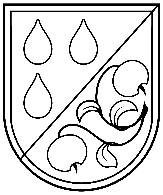 OLAINES VĒSTURES UN MĀKSLAS MUZEJSReģ.Nr.90001494580Jelgavas iela 9-37, Olaine, Olaines novads, LV-2114, Tālrunis 67809878, e-pasts: muzejs@olaine.lvwww.olainesmuzejs.lvOlaines Vēstures un mākslas muzeja darbības un attīstības stratēģija2023. – 2027. gadam 2023SatursIevads        	Olaines Vēstures un mākslas muzeja “Darbības un attīstības stratēģija 2023. – 2027. gadam” ir muzeja darbības un finanšu plānošanas vadības dokuments, kurš sekmē muzeja mērķu sasniegšanu saistībā ar kultūras un citām politikām valstī un novadā. Dotajā dokumentā noteikta muzeja vīzija, mērķi, uzdevumi un prioritātes konkrētajam laika periodam. Olaines Vēstures un mākslas muzeja   darbības un attīstības stratēģiju 2023. –  2027. gadam izstrādājuši Olaines Vēstures un mākslas muzeja darbinieki  saskaņā ar Olaines novada ilgtspējīgas attīstības stratēģiju 2013. – 2030. gadam, kurā atainota pašvaldības vēlamā turpmākā izaugsme, kuras pamatā ir savstarpēji saistītu nozaru attīstība, kā arī tās ietekme uz apkārtējo teritoriju attīstību.Sekmēt Olaines novada pašvaldības ilgtermiņa mērķu sasniegšanu ir arī muzeja darbības uzdevums. Šajā stratēģijā sniegts vispārīgs Olaines Vēstures un mākslas muzeja raksturojums, muzeja darbības izvērtējums un misijas īstenošanai veicamie prioritārie darba virzieni, kā arī no muzeja darbības, ārējās vides ietekmes un SVID analīzes izrietošu stratēģisko mērķu pakārtota darbības programma un sagaidāmie darbības rezultāti. Informatīvā daļa Muzeja darbības pilnvarojumsSaskaņā ar Muzeja likuma 7. panta kvalifikāciju un juridisko stāvokli Olaines Vēstures un mākslas muzejs ir Olaines novada pašvaldības iestāde. Olaines Vēstures un mākslas muzejs dibināts 1995. gada 22. novembrī (Olaines pilsētas domes 1995. gada 22. novembra lēmums Nr. 984 prot. Nr. 36 44 par Olaines pilsētas pašvaldības Vēstures un mākslas muzeja izveidošanu un nosaukuma “Olaines Vēstures un mākslas muzejs” piešķiršanu). Muzeja darbības tiesiskais pamats ir Muzeju likums, Pašvaldību likums un citi saistošie normatīvie akti, Olaines novada domes lēmumi, kā arī Pašvaldības izdotie tiesību akti un muzeja Nolikums.Saskaņā ar Ministru Kabineta izdotajiem muzeju akreditācijas noteikumiem, 2018. gadā Olaines Vēstures un mākslas muzejs sekmīgi īstenojis kārtējās akreditācijas procesu. 2018. gadā, kā apliecinājums valsts atzīta muzeja darbībai, izsniegta Latvijas Republikas Kultūras ministrijas Muzeja atkārtotās akreditācijas apliecība Nr. 60A4, kas nozīmē, ka muzejs atbilst sekojošajiem akreditācijas nosacījumiem: ir Olaines novada pašvaldības apstiprināts muzeja nolikums; tiek veikta muzeja krājuma uzskaite; ir telpas, iekārtas un drošības sistēmas, kas garantē muzeja krājuma saglabāšanu; ir nodrošināta krājuma pieejamība sabiedrībai; ir izstrādāta muzeja darbības un attīstības stratēģija.Muzeja raksturojums, tā loma sabiedrībāOlaines Vēstures un mākslas muzejs, reģistrācijas Nr. 90001494580, ir Olaines novada pašvaldības dibināta iestāde, kuras valdījumā nodots muzeja krājums un kura īsteno Muzeju likumā noteiktās funkcijas:Muzeja krājuma komplektēšanu, dokumentēšanu, saglabāšanu un pieejamības nodrošināšanu.Muzeja krājuma un ar to saistītās informācijas izpēti.Sabiedrības izglītošanu, izmantojot ekspozīcijas, izstādes un izglītojošas programmas, kā arī citus ar muzeja darbību saistītus komunikācijas veidus.Muzeja pamatfunkcijas tiek veiktas atbilstoši muzeja misijai. Olaines Vēstures un mākslas muzejs dibināts 1995. gadā un savas darbības nodrošināšanai izmanto Olaines pašvaldības nekustamo īpašumu. Līdz 2018. gada 31. decembrim muzejs atradās Zemgales ielā 33, Olainē, bet 2019. gada 5. decembrī vēra savas durvis apmeklētājiem Jelgavas ielā 9-37, Olainē. Muzejā var iepazīties ar purvu veidošanās procesu, Olaines novada teritorijas attīstību laikā no 18. gs. līdz 1939. gadam, kūdras rūpniecības attīstību, starpkaru periodu un Otrā pasaules kara notikumiem Olaines novada teritorijā, rūpnīcu attīstību ekspozīcijā “Rūpnīcu attīstība "Laboratorija"”, kā arī ekspozīciju “Andris Rumpēteris. Māksla. Istaba.” Muzejā aplūkojama atklātā tipa krātuve un izstāžu zāle, kurā ik mēnesi mainās izstādes.Muzejam ir ārvides ekspozīcija “Pirmā pasaules kara vēstures izziņas maršruts”, kas atrodas 10 720 m2 platībā, Jelgavas ielā 5, Olainē. Maršrutā var apskatīt jaunuzceltu autentisko blindāžu (krievu armijas aizsardzības būvi), kas izbūvēta tās oriģinālajā atrašanās vietā, šaujamtorņa fragmentu un piemiņas vietu Brīvības cīņu un Pirmā pasaules kara varoņiem. Uz 31.12.2022 muzejā atrodas 6058 krājuma priekšmetu vienības, no tām 2025 ir pamatkrājumā. Lielākā daļa no jaunieguvumiem krājumā iegūti kā dāvinājumi no privātpersonām, muzejs mērķtiecīgi papildinājis krājumu ar mākslas priekšmetiem, kas pārsvarā ir pirkumi.Olaines Vēstures un mākslas muzejs darbojas kā vietējas nozīmes muzejs, kas ataino Olaines novada kultūrvides attīstību visā tās daudzveidībā, pievēršot sabiedrības uzmanību gan Olaines novada attīstību ietekmējošiem faktoriem, gan Olaines pilsētas rašanās un attīstības faktoriem, akcentējot materiālās un nemateriālās kultūras pārmantojamības nozīmību sabiedrībā. Muzejam ir nozīmīga loma Olaines sabiedrības izglītošanā un kultūrvides veidošanā. Muzeja misijas un vīzija, funkcijas un mērķiMisijaVeicināt sabiedrības izpratni un interesi par Olaines novada attīstību, mākslas vērtībām, kultūrvēsturi, kā arī lomu Latvijas tautsaimniecībā laika posmā no 19. gs. līdz mūsdienām.VīzijaOlaines Vēstures un mākslas muzejs ir pilnveidojis esošo muzeja produktu klāstu, izveidojis katrai muzeja ekspozīcijai saturīgu un pielāgotu muzejpedagoģisko piedāvājumu, kas ir balstīts sistemātiskā izpētē. Olaines Vēstures un mākslas muzejam ir izveidota filiāle Jaunolainē, namā “Zeiferti”, kur blakus interaktīvām ekspozīcijām par satiksmes infrastruktūras attīstību posmā Rīga – Jelgava un Teodoru Zeifertu, ierīkots muzeja mākslas darbu krājums un izstāžu telpa. Papildināts Pirmā pasaules kara vēstures izziņas maršruts ar fortikācijas ēkām un tiek intensīvāk izmantoti audio vizuālie rīki.Muzejā strādā profesionāla un darbam motivēta komanda, kas pēta, izstāda, popularizē, publisko Olaines pilsētas un novada vēsturisko, mākslas un kultūras mantojumu iedzīvotāju un apmeklētāju labā.Funkcijas un mērķiFunkcijas:Muzeja krājuma pilnveidošana un uzturēšana.Olaines novada kultūrvēsturiskā mantojuma izpēte, balstoties uz muzeja krājumu un citiem vēstures avotiem. Muzeja krājuma un pētniecības darba rezultātu pieejamības nodrošināšana un popularizēšana.Muzeja darbības nodrošināšana sadarbībā ar pašvaldību.Mērķi:Veidot, pētīt un saglabāt tāda muzeja krājumu, kas ikvienam interesentam un turpmākajām paaudzēm ļautu iepazīt Olaines novada vēstures, kultūras, mākslas norišu un dabas bagātības.Nodrošināt kvalitatīvu pētniecisko darbu kā pamatu daudzveidīgu un mūsdienīgu ekspozīciju un izstāžu veidošanai.Izveidot kvalitatīvu un pieejamu muzejpedagoģisko programmu un mūžizglītības pasākumu piedāvājumu novada iedzīvotājiem un tūristiem, veicinot sabiedrības izpratni par Olaines novada attīstību ietekmējošiem faktoriem un lomu Latvijas tautsaimniecībā.Izstrādāt un īstenot muzeju telpu atjaunošanas un modernizācijas projektus, kuru rezultātā muzeja piedāvājums kļūst saistošs un konkurētspējīgs starp tuvāko novadu muzejiem. Realizēt aktīvāku komunikācijas politiku.   Muzeja pārvalde un struktūra1995. gadā, muzejam uzsākot savu darbību, visas funkcijas pildīja tikai viens cilvēks, pēc tam mainījušies dažādi amati un darbā tika pieņemti muzeja nepieciešamo funkciju izpildes profesionāļi. 2007. gadā sāka veidoties pašreizējais organizācijas personāla sastāvs, kurš sastāvēja no direktora, dežuranta, muzejpedagoga un krājuma glabātāja. Lai nodrošinātu visu muzeja funkciju izpildi, darbu uzsāka arī muzeja vecākais speciālists, kura pienākumos ietilpst zinātnisko rakstu un pārskatu izstrāde. Tika izveidota arī arhivāra un lietveža amata vieta, kas nodrošina dokumentu apriti. 2017. gadā lietveža/arhivāra amata vieta tikusi nomainīta ar sabiedrisko attiecību speciālista/lietveža amatu, no 2019. gada septembra muzejā ir jauns amats – tūrisma informācijas konsultants. Pārceļoties uz jaunajām telpām, tika likvidēts dežuranta un apkopēja amats, no 2020. gada 31. janvāra  tīrīšanas darbi tiek veikti, balstoties uz uzņēmuma līguma pamata. Muzeja darbu vada Olaines Vēstures un mākslas muzeja direktors, kuru, saskaņojot ar Latvijas Muzeju padomi, pieņem un no darba atbrīvo Olaines novada pašvaldība. Muzeja direktors ir tieši pakļauts Olaines novada pašvaldības izpilddirektoram. Muzeja finanšu un grāmatvedības uzskaiti veic novada pašvaldības Finanšu un grāmatvedības nodaļa sadarbībā ar muzeja sabiedrisko attiecību speciālistu, kas tieši nodod un reģistrē visus finanšu dokuments vienotās pašvaldības sistēmas lietotājprogrammā “Visvaris”. Muzeja darbiniekus pieņem un no darba atbrīvo muzeja direktors. Uzsākot darba attiecības, darbinieki iepazīstas ar savu amata aprakstu un iekšējās darba kārtības noteikumiem.Muzeja struktūra 2018. gadāMuzeja struktūra no 2019. gada septembraMuzeja struktūra no 2023. gada februāraVadības maiņa Olaines Vēstures un mākslas muzejā notika 2017. gadā, kad Ārija Spuņģe pārtrauca darba attiecības un par direktori kļuva muzejpedagoģe Liene Johansone-Kuzmina, bet 2021. gada novembrī atkal notika vadības maiņa un par direktoru kļuva Viktors Andruškevičs, kura vadībā muzejā strādā pieci speciālisti.Muzeja vecākais speciālists veic pētnieciskus darbus, vada muzejpedagoģiskās nodarbības un ekskursijas Pirmā pasaules kara izziņas maršrutā, kas ir viens no muzeja īstenotajiem projektiem un tūrisma objektiem. Komunikācijas jomā muzeja speciālists nodrošina sabiedrisko attiecību speciālistu ar informāciju par vēsturiskiem notikumiem, kas tiek publicēti medijos tālākai izplatībai. Muzejpedagogs nodrošina pastāvīgās ekspozīcijas, veido izstādes un vada muzejpedagoģiskās nodarbības. Muzejpedagogs, pirms ekspozīcijas maiņas vai izstādes izveides, sagatavo informāciju, ko sabiedrisko attiecību speciālists pievieno afišām, lai informētu sabiedrību par jaunumiem. Krājuma glabātājs atbild par priekšmetiem, kas ir un tiek pieņemti krājumā. Ja sociālajos medijos sabiedrisko attiecību speciālists saņem jautājumus saistībā ar krājuma priekšmetu pieejamību, tad speciālists sazinās ar krājuma glabātāju, kas konsultē par iespējamo atbildi interesentam. Sabiedrisko attiecību speciālists pilda arī lietveža pienākumus, kuros ietilpst dokumentu plūsmas uzraudzība, personāla dokumentu noformēšana, sabiedrības informēšana, pasākumu atspoguļošana medijos, u.c. Tūrisma informācijas konsultants sagaida muzeja apmeklētājus, uzrauga ekspozīcijas, vada ekskursijas, kā arī piedalās pasākumu organizēšanā. Tūrisma informācijas konsultants ir Pierīgas partnerības biedrs, kas piedalās Exit Riga rīkotos pasākumos, kas nodarbojas ar vienotu tūrisma piedāvājumu nodrošināšanu Pierīgā.Muzejā izveidotas divas komisijas: krājuma komisija, kas atbild par krājumā pieņemtiem priekšmetiem, kura sastāv no trīs cilvēkiem – muzeja vecākais speciālists, krājuma glabātājs un tūrisma informācijas konsultants, un komisija par pamatlīdzekļu pieņemšanu ekspluatācijā jeb inventarizācijas komisija, kas katra gada beigās veic inventarizāciju. Izveidota arī zinātniskā padome, kuras pienākumos ir veidot sapulces un dalīties ar zinātnisko informāciju, lai attīstītu pētniecisko darbu.  Muzeja finanšu kapacitāteOlaines Vēstures un mākslas muzejs ir Olaines novada pašvaldības iestāde, kas tiek finansēta no pašvaldības ikgadējā budžeta. Muzeja finanšu kapacitāte pārskata periodā (2018.–2022.) ir bijusi pietiekama, lai nodrošinātu visu muzeja pamatfunkciju veikšanu, stratēģisko mērķu un uzdevumu izpildi, kā arī veiktu projektu finansējuma piesaisti savu iespēju robežās, piemēram, ekspozīciju atjaunošanai un papildināšanai, jaunu objektu izveidei. Kā aplūkojams diagrammā, atskaites periodā pašvaldības finansējuma apmērs pieaug, īpaši pieaugums ir vērojams 2019. gadā, kad lieli materiālie līdzekļi ieguldīti muzeja pārcelšanās gaitā jaunajām telpām un jaunu ekspozīciju izveidē. Iestādes budžets nodrošina visu muzeja pamatfunkciju darbību, lai pilnveidotu muzeja sniegtos piedāvājumus un iespējas, kā arī, lai sasniegtu iepriekšējā darbības stratēģijā nospraustos stratēģiskos mērķus, atskaites perioda laikā tikuši piesaistīti līdzekļi no ārējiem finansējuma avotiem. Muzeja iekšējās un ārējās darbības izvērtējums Muzeja mērķi un uzdevumi 2018.-2022. gadamPārskata periodā izvirzīti šādi mērķi un uzdevumi: Pārskata periodā sasniegtie rezultāti un rezultatīvie rādītājiSalīdzinot stratēģijā izvirzītos uzdevumus un sagaidāmos darbības rezultātus ar datiem, kas iegūti par pārskata periodu, var secināt, ka stratēģiskais plāns ir īstenots. Muzeja krājums ir veidots mērķtiecīgi, kas ikvienam interesentam un nākamajām paaudzēm ļautu iepazīt Olaines novada vēstures, kultūras, mākslas norišu un dabas bagātības, atbilstoši misijai ir nodrošināta liecību saglabāšana. Pētniecības darba rezultāti ir izmantoti kā pamats daudzveidīgu un mūsdienīgu ekspozīciju un izstāžu veidošanai. Olaines Vēstures un mākslas muzejs darbojas kā vietējas nozīmes muzejs, kas ataino Olaines novada kultūrvides attīstību visā tās daudzveidībā, pievēršot sabiedrības uzmanību gan Olaines novada attīstību ietekmējošiem faktoriem, gan Olaines pilsētas rašanās un attīstības faktoriem, akcentējot materiālās un nemateriālās kultūras pārmantojamības nozīmību sabiedrībā.Pārskata periodā ir izstrādāti un īstenoti muzeja telpu atjaunošanas un modernizācijas projekti, pilnveidota zinātniskā bāze, uz kuras pamata ir radītas sešas jaunas ekspozīcijas “Purva veidošanās”, “Olaines novada teritorijas vēsture sākot no 17.gs līdz 1939. gadam”, “Olaines novada teritorijas vēsture no 1939. gada līdz 1950. gadam”, “Rūpnīcu attīstība "Laboratorija"”, “Andris Rumpēteris. Māksla. Istaba”, Valērija Maligina "Iedvesmas istaba". 2018. gadā izveidota ārvides ekspozīcija “Pirmā pasaules kara vēstures izziņas maršruts”.Pārskata periodā, neraugoties uz to, ka ir vairāki laika posmi, kad muzejs ir slēgts apmeklētājiem vai arī saistībā ar COVID-19 izplatību noteikti ierobežojumi, kopējais apmeklētāju skaits ir audzis.Apmeklētāju skaitsMuzeja krājuma darbsPārskata periodā veikts liels ieguldījums muzeja krājuma uzturēšanā – krājums ieguvis jaunas telpas. Izvērtējot drošības riskus avārijas situācijās (ugunsdrošība, plūdi, apkures sistēmu avārijas, vandālisms) un rūpīgi izpētot ēkas plānojumu, muzeja priekšmetu glabātuve ierīkota telpās, kurās muzeja priekšmetiem nodrošināti visoptimālākie uzglabāšanas un saglabāšanas apstākļi – autonoma klimata uzturēšanas iekārta, telpās nav logu, tās ir izolētas no kopējās apkures sistēmas. Uz 31.12.2022 muzejā atrodas 6058 krājuma priekšmetu vienības, no tām 2025 ir pamatkrājumā. Lielākā daļa no jaunieguvumiem krājumā iegūti kā dāvinājumi no privātpersonām, muzejs mēķtiecīgi papildinājis krājumu ar mākslas priekšmetiem, kas pārsvarā ir pirkumi. Kopskaitā ir noslēgti 44 dāvinājuma līgumi, 15 pirkuma līgumi un sastādīti 75 akti par pieņemšanu muzeja īpašumā. Pārskata periodā muzeja krājumā ir pieņemti ar Olaines novada kultūrvēsturisko mantojumu saistīti 342 jaunieguvumi, no tiem 196 iekļauti pamatkrājumā, 146  palīgkrājumā. Liela vērība pievērsta priekšmetu atlasei – lai priekšmeti, kas nonāk muzeja krājumā, atbilstu visiem krājuma politikā definētājiem kritērijiem. Ir papildinātas visas muzejā esošās kolekcijas, īpašu uzmanība pēc iepriekšējās akreditācijas komisijas norādījuma pievērsta mākslas kolekcijas papildināšanai – kopumā muzeja īpašumā nonākuši 69 dažādi mākslas priekšmeti no dažādiem autoriem. No muzeja krājuma izņemti 615 priekšmeti, kas neatbilda muzeja krājuma politikai.	Pārskata periodā Nacionālajā Muzeju kopkatalogā ir ievadīti visi pamatkrājuma priekšmeti un visi jauniegūtie priekšmeti. Turpinās darbs pie senāk iegūto palīgkrājuma priekšmetu ievades un digitālo attēlu pievienošanas. Krājuma speciālistu maiņas rezultātā daudz laika tiek veltīts, lai precizētu, papildinātu, labotu vai veidotu no jauna jau ievadītu priekšmetu aprakstus.Pārskata periodā muzejs piedalījies Kultūras Informācijas sistēmu centra atbalstītā projekta “Kultūras mantojuma satura digitalizācija” divās kārtās, kopumā iegūstot 789 digitālus attēlus.	Pārskata periodā muzejs pārcēlās uz jaunām telpām Olainē, Jelgavas ielā 9, kur tika iekārtotas jaunas ekspozīcijas. Kopumā piecās pastāvīgajās ekspozīcijās ir izmantoti 226 muzeja krājuma priekšmeti, no kuriem 116 ir pamatkrājuma priekšmeti. Muzeja krājuma priekšmeti tiek aktīvi izmantoti gan izstrādājot un vadot muzejpedagoģiskās nodarbības (palīgkrājums), gan iekārtojot izstādes muzejā. Pārskata periodā ir notikušas četras muzeja krājuma priekšmetu izstādes – 2018. gadā muzeja krājuma izstāde „Pirmā pasaules kara liecības Olainē” un krājuma izstāde „Andris Rumpēteris”. 2021. gadā jaunpieņemto krājuma priekšmetu izstāde un 2022. gadā muzeja mākslas krājuma darbu izstāde. Kopumā izstādēs muzejā tika izmantoti 92 krājuma priekšmeti.Neliela daļa muzeja krājuma priekšmetu tika deponēta – kopā 80 priekšmeti. Pētnieciskajā darbā kopumā ir izmantoti 974 krājuma priekšmeti, no tiem 84 priekšmetus pētījuši ārpusmuzeja lietotāji.Digitālo attēlu iegūšanai tika izmantoti 954 krājuma priekšmeti.Pētnieciskais darbsŅemot  vērā, ka laika posmā no 2017. gada līdz 2019. gadam Olaines Vēstures un mākslas muzeja pētniecība bija saistīta ar diviem svarīgiem uzdevumiem – jauno muzeja pastāvīgo ekspozīciju izveide un Pirmā pasaules kara vēstures izziņas maršruta būvniecība, tad šo triju gadu laikā pētniecības tēmas likumsakarīgi tika pielāgotas dotajiem uzdevumiem. Divu gadu laikā par prioritātēm tika izvirzītas sekojošas  tēmas:Olaines novada vēsture 17. gs. – 20. gs. trīsdesmitie gadi.Olaines pilsētas vēsture no 1939. gada līdz 1991. gadam. Olaines rūpnīcu būvniecība un attīstība 1939. gads līdz mūsdienas.Olaine frontes sektors 1915. gada oktobris līdz 1917. gada septembris.Laika posmā no 2019. gada līdz 2022. gadam  Olaines Vēstures un mākslas muzejs veicis pētniecības darbu sekojošās vēstures tēmās:  Olaines pagasts Otrā pasaules kara laikā. Olaines pilsētas būvniecība un infrastruktūras attīstība.Pētniecības darbā izmantotās metodes:Darbs ar vēstures avotiem un muzeja krājumu.Intervijas ar Olaines pilsētas un novada iedzīvotājiem. Praktiskā pētniecība (arheoloģiskā izpēte).Pētniecības darba rezultātā, izmantojot arheoloģisko izpēti, ir izveidots Pirmā pasaules kara vēstures izziņas maršruts, kas ir Olaines Vēstures un mākslas muzeja ārvides ekspozīcija un ir vienīgais tāda veida objekts Latvijā, kas atrodas pilsētvidē. Līdz 2023. gadam Pirmā pasaules kara vēstures izziņas maršruta teritorijā ir veiktas sešas arheoloģiskās izpētes, kas sniegušas vērtīgu informāciju par krievu armijas būvētajām fortifikācijām un karavīru sadzīves apstākļiem Pirmā pasaules kara laikā.  Rezultāta muzeja krājums ir papildināts ar vairākiem priekšmetiem un sešiem arheoloģiskās izpētes pārskatiem. Arheoloģisko izrakumu pārskati izmantoti par pamatu pētījumam par Pirmā pasaules kara vēstures izziņas maršruta teritoriju.Paralēli jauno pastāvīgo ekspozīciju veidošanas procesam katrai ekspozīcijas sadaļai izveidots zinātniskais plāns, kas kalpo par pamatu ekskursiju vadīšanas tekstu izveidei.2018. gadā veikts pētniecības darbs “Jāņupes vēstures notikumi 19. – 21. gs”. Pētniecības darbs veikts, izmantojot interviju metodi. Intervijām veikts video ieraksts. 2018. gadā, izstrādājot jaunu muzejpedagoģisko programmu par civilās aizsardzības celtnēm Olaines pilsētas teritorijā, veikts pētījums, kā rezultātā tapa jauna muzejpedagoģiskā programma “X stunda zem Olaines”. 2018. gada nogalē veikts pētniecības darbs par Olaines pilsētas arhitektūru, kā rezultātā izveidota jauna muzejpedagoģiskā programma 5.-8. klašu skolēniem – “Uzcel savu Olaini”. 2019. gadā pētniecības darbs bija vērsts tikai uz jaunu ekspozīciju izveidi. Pētniecības darbu kavēja muzeja pārcelšanās process uz jaunajām telpām. Šī iemesla dēļ 2019. gadā netika veikts pētniecības darbs krājuma izstāžu izveidošanai.Veikts pētniecības darbs sekojošu izstāžu un ekspozīciju izveidošanai: Krājuma izstāde “Olaine Pirmā pasaules kara laikā”, 2018. gads.Krājuma izstāde “Olaines Vēstures un mākslas muzeja krājuma jaunieguvumi”, 2018. gads. Ekspozīcijas: “Olaines novada vēsture, 17.gs. - 20.gs. trīsdesmitie gadi”, “Olaines pilsēta 1939. - 1991. gads”, “Rūpnīcu attīstība “Laboratorija””, “Andris Rumpēteris. Māksla. Istaba.”, 2019. gads.Ārvides ekspozīcijas papildināšana Pirmā pasaules kara vēstures izziņas maršrutā – zemnīcas un dzelzsbetona vitrīnas izbūve, 2020. gads.Ārvides ekspozīcijas papildināšana Pirmā pasaules kara vēstures izziņas maršrutā – krievu armijas artilērijas pozīciju izbūve, 2021. gads. Ekspozīcijas “ Iedvesmas istaba” izveide. Ekspozīcija veltīta ilggadējam Olaines rūpnīcas “Olainfarm” valdes priekšsēdētājam Valērijam Maliginam un rūpnīcas attīstības vēsturei.2020. gada pirmajā pusē veikts pētnieciskais darbs par Olaines ciemu Otrā pasaules kara laikā. Šī darba izstrādes rezultātā tika izveidots jauns tūrisma maršruts un publikācija.Būtisks pētījums tika veikts 2020. gada nogalē par Olaines pilsētas būvniecību un infrastruktūras attīstība. Šīs tēmas izpētes rezultātā tapa publikācija sociālajos tīklos ar jauniem faktiem par pilsētas būvniecības procesu, kā arī pilsētas arhitektūras aspektiem. Ņemot par pamatu šī pētījuma rezultātus, 2020. gada realizēts KKF projekts “Blokmāju stāsti”. Šī projekta ietvaros tika izveidoti 10 stāsti par Olaines pilsētas izveidi un attīstību, iesaistot projektā vēsturnieku pētījumus, Olaines iedzīvotāju un pilsētu pētnieku intervijas. Šie desmit stāsti ir digitalizēti un ar mobilās aplikācijas Overly palīdzību ikvienam ir iespējas tos redzēt un dzirdēt. Pētniecībā tika izmantoti muzeja krājumā pieejamie materiāli, periodika un intervijas ar cilvēkiem, kuri tieši piedalījušies pilsētas daudzdzīvokļu namu un sabiedrisko ēku celtniecībā. 2021. gada februārī, ņemot par pamatu pētījumā iegūtos rezultātus, muzeja sociālo tīklu kontos straumēta lekcija par Olaines pilsētas attīstību un izaugsmi. Viens no pētījuma  būtiskākajiem  ieguvumiem Olaines Vēstures un mākslas muzejam ir  120 fotogrāfijas, kurās redzams Olaines pilsētas attīstības process 20. gs. sešdesmitos gados. 2021. gada nogalē, ņemot par pamatu arheoloģiskajā izpētē iegūtos rezultātus un latviešu strēlnieku atmiņas, realizēts KKF projekts “Pirmā pasaules kara vēstures izziņas maršruta papildināšana ar taktīlajiem un audio risinājumiem”. Projekta ietvaros izveidoti trīs audio ieraksti ar latviešu strēlnieku atmiņām un vienu dziesmu, kā arī makets ar apkārtnes fortifikācijām un seši teksti braila rakstā.2022. gadā iesākts apjomīgs pētniecības darbs par Pirmā pasaules kara vēstures izziņas maršruta teritoriju (Lapsu mežs) ar mērķi izveidot vienotu pārskatu par šīs vietas fortifikāciju izvietojumu, karavīru sadzīves apstākļiem un izveidoto infrastruktūru Pirmā pasaules kara laikā. Pētījumu rezultātā tiks izveidots materiāls, kuru varēs izmantot plašākām publikācijām sociālajos tīklos un ekskursiju vadīšanas tekstu izveidei. Pētījuma veikšanai tiek izmantoti arheoloģiskās izpētes pārskati un iegūtie priekšmeti, kā arī Maskavas kara arhīva materiāli. 2022. gada novembrī pabeigts pārskats par Neatkarības kara laika norisi Latvijas teritorijā. Ņemot par pamatu pētījuma rezultātus izveidota prezentācija un lekcija, kas tiešsaistē straumēta muzeja FB kontā.2022. gada nogalē Olaines Vēstures un mākslas muzejs turpināja veikt pētījumu par maz pētītu tēmu: “Olaines ciema attīstība pēc Pirmā pasaules kara”. Pētījumam tiek izmantota periodika un muzeja krājumā pieejamie materiāli. Pētījumu rezultātā taps publikācija un jauns ekskursiju maršruts Olaines novada apdzīvotajā vietā – Jaunolaine. 2022. gada nogalē pabeigts pētījums par 1991. gada barikāžu norisi un Olaines novada iedzīvotāju iesaisti šajā procesā. Pētījuma rezultātā sagatavota lekcija ar prezentāciju Olaines novada mācību iestāžu audzēkņiem. Pētnieciskā darba rādītāji 2018. - 2022. gadāKomunikācijas darbsPārskata periodā realizēta aktīva komunikācijas politika, veidojot muzeja identitāti un izstrādājot kvalitatīvu muzeja piedāvājumu dažādai mērķauditorijai.Olaines Vēstures un mākslas muzejā komunikācijas darbā tiek iesaistīti visi muzeja speciālisti (sabiedrisko attiecību speciālists, vecākais speciālists, muzejpedagogs, krājuma glabātājs, tūrisma informācijas konsultants) un vadība, lai nodrošinātu muzeja piedāvājumu un informētu sabiedrību par jaunumiem, notikumiem, darbību kopumā, kā arī izglītotu par Olaines novada vēsturi. Pēc vajadzības tiek pieaicināti arī citi speciālisti, Olaines novada iestāžu darbinieki, brīvprātīgie u.c.Muzeja komunikācijā ar apmeklētājiem redzamā daļa ir jaunas izstādes un ekspozīcijas, tādēļ jāuzsver, ka šajā pārskata periodā Olaines Vēstures un mākslas muzejs ir pārcēlies uz jaunām telpām Jelgavas ielā 9. Apmeklētājiem muzejs atvērts ir no 2019. gada 5. decembra. Pārcelšanās process un jaunu ekspozīciju izveide ilgst no 2018. gada 28. decembra līdz 2019. gada 5. decembrim. Izmantojot muzeja krājumu un pētnieciskā darba rezultātus, izveidotas septiņas  jaunas ekspozīcijas:Purva veidošanās.Olaines novada teritorijas vēsture, sākot no 17.gs līdz 1939. gadam.Olaines novada teritorijas vēsture no 1939. gada līdz 1950. gadam.Rūpnīcu attīstība "Laboratorija".Andris Rumpēteris. Mākslas. Istaba.2021. gadā izstāžu zālē izveidota Olainfarm bijušajam valdes priekšsēdētājam Valērijam Maliginam veltīta ekspozīcija “Iedvesmas istaba”, kas Olaines Vēstures un mākslas muzejā apskatāma līdz 2024. gadam.2018. gadā izveidota un atklāta ārvides ekspozīcija “Pirmā pasaules kara vēstures izziņas maršruts”, kas papildināta 2020. un 2021. gadā. Ar Valsts Kultūrkapitāla fonda mērķprogrammas  "KultūrELPA" ieguldījumu, maršruts ir īpaši pielāgots cilvēkiem ar kustību, redzes un dzirdes traucējumiem.Līdz 2018. gada decembrim, muzejam atrodoties Zemgales ielā 33, aplūkojamas septiņas ekspozīcijas. Muzejā katru mēnesi organizētas divas jaunas izstādes, sadarbojoties māksliniekiem, kolekcionāriem, fotogrāfiem, amatniekiem u.c. Muzejam pārceļoties uz jaunajām telpām Jelgavas ielā 9, mainīgajām izstādēm atvēlēta viena  izstāžu zāle, kurā katru mēnesi organizēta viena izstāde. No 2021. gada novembra izstāžu zālē izveidota ekspozīcija “Iedvesmas istaba”, kas apskatām līdz 2024. gadam. Pēc izstāžu zāles pārbūves mainīgajām izstādēm atvēlēta palodze un viena muzeja siena, kas aprīkota ar speciāliem stiprinājumiem un prožektoriem. Organizēto izstāžu sadalījums pēc to veidaViena no nozīmīgākajām muzeja apmeklētāju grupām ir muzejpedagoģisko nodarbību apmeklētāji. Pārskata periodā izveidotas 18 jaunas muzejpedagoģiskās programmas, ņemot vērā vecuma grupas, pieprasījumu, pieejamos resursus. Veidojot muzejpedagoģiskās programmas, uzsvars tiek likts uz Olaines, Olaines novada vēsturi, latviešu tautas tradīcijām, valsts svētkiem, atceres dienām, aktuālajām tēmām sabiedrībā. Īpaši izceļama ir muzejpedagoģiskā programma “Ceļojums laikā. 1919. gads.”, kas finansēta ar Valsts Kultūrkapitāla fonda atbalstu, projekta “Latvijas skolas somas satura radīšana muzejos” ietvaros. Programma radījusi interesi ne tikai Olaines izglītības iestādēm, bet arī Latvijas mērogā.Muzejpedagoģisko programmu apmeklētāju skaitsPārskata periodā ir vairāki laika posmi, kad muzejs slēgts apmeklētājiem. Viens no posmiem ir no 2018. gada 28. decembra līdz 2019. gada 5. decembrim, kad muzejs pārceļas uz jaunām telpām. 2020. un 2021. gadā saistībā ar COVID-19 izplatības dēļ noteiktajiem ierobežojumiem Latvijā, vairākos periodos muzejs bijis slēgts apmeklētājiem, tāpat atsevišķos periodos bijusi ierobežota pakalpojumu sniegšana un muzeja pieejamība apmeklētājiem grupās.Pārcelšanās periodā, paralēli jauno ekspozīciju izstrādei, tiek vadītas ekskursijas un muzejpedagoģiskās nodarbības “Pirmā pasaules kara vēstures izziņas maršrutā”, organizēti pasākumi, izzinošas ekskursijas, pārgājieni Olaines pilsētas un novada teritorijā, kā arī veidota sadarbība ar citām organizācijām. Periodos, kad saistībā ar COVID-19 izplatību muzejs slēgts vai arī noteikti ierobežojumi, meklēts cits komunikācijas veids ar muzeja potenciālajam apmeklētājam un muzejpedagoģisko nodarbību, lekciju apmeklētājiem. Muzejs aktīvi darbojās sociālajos tīklos, publicēja informāciju par aktualitātēm muzejā, kā arī turpināja vadīt muzejpedagoģiskās nodarbības, lasīt lekcijas Zoom un Discord platformā. Tieši Covid-19 pandēmijas ierobežojumi rosināja muzeju rast jaunu ceļu līdz potenciālajiem un esošajiem muzeja apmeklētājiem, rezultātā 2021. gadā izstrādāts Olaines novada pašvaldības un Valsts Kultūrkapitāla fonda finansēts projekts “Blokmāju stāsti”. Projekts “Blokmāju stāsti” ir  interaktīvs kultūras maršruts, kas papildināts ar realitātes elementiem, ļaujot Olaines iedzīvotājiem un pilsētas viesiem uzzināt vairāk par pilsētas vēsturi, blokmāju apbūvi un tās ietekmi uz sabiedrību un indivīdu. Maršruts dod muzeja apmeklētājiem piekļuvi saistošam saturam, kas ir pieejams ikvienam un jebkurā laikā.Lai attīstītu tūrismu un nodrošinātu informācijas pieejamību sabiedrībai, pārskata periodā Olaines Vēstures un mākslas muzejs iesaistās jauna stenda izveidē, kas 2022. gadā uzstādīts Olaines Mežaparkā. Stends tapis ERAF Interreg Igaunijas-Latvijas Pārrobežu sadarbības programmas 2014. – 2020. gadam projekta Nr. Est-Lat156 “Latvijas – Igaunijas kopīgā militārā mantojuma tūrisma produkts” ietvaros. 2022. gadā sadarbībā ar Olaines novada pašvaldības sabiedrisko attiecību nodaļu izstrādāts arī informatīvs ceļvedis – Olaines novada tūrisma karte, kurā apkopoti Olaines novada vēsturiskie, dabas, mākslas un sporta objekti.Liela daļa no muzeja apmeklētāju skaita sastāda pasākumu apmeklētāji, tajā skaitā izstāžu atklāšanas pasākumu viesi, tematisko ekskursiju apmeklētāji, radošo darbnīcu dalībnieki, pasākumu “Muzeju nakts” un 11. novembra pasākumu viesi. Katru gadu muzejs gan rīko, gan arī iesaistās dažādu tematisko pasākumu organizēšanā, kas saistīti piemiņas dienām, mākslas vai dabas tēmām. Pasākumu un muzejpedagoģisko programmu/nodarbību veidošanā tiek ņemtas vērā sabiedrības vajadzības un intereses, lai nodrošinātu plašu un saturīgu piedāvājumu klāstu, pārskata periodā veidota sadarbība ar dažādām Olaines novada pašvaldības institūcijām, nevalstiskajām organizācijām, Olaines sociālās aprūpes centu, Olaines cietuma atkarīgo centru, Olaines novada uzņēmējiem u.c. Sabiedrībā lielu interesi radījuši arheoloģiskie izrakumi Pirmā pasaules kara vēstures izziņas maršrutā, kur iesaistīti brīvprātīgie jaunieši, dodot iespēju jauniešiem iepazīt vēsturi caur praktisku darbošanos. Muzejs iesaistās arī Olaines jauniešu projektu īstenošanā, palīdzot jauniešiem realizēt savas idejas Olaines Vēstures un mākslas muzejā. Pārskata periodā ir tapuši vairāki projekti: “Purvs – Olaines - šūpulis”, "Simtgades pastalas Olaines novadā", “Nepaliec malā” u.c.2019. gada septembrī darbu Olaines Vēstures un mākslas muzejā uzsāk tūrisma informācijas konsultants, līdz ar to muzejā uzlabojusies ekskursiju kvalitāte un regularitāte, apmeklētājiem ir iespēja iegūt informāciju par muzeja piedāvātajiem pakalpojumiem un Olaines novada tūrisma objektiem.  Lai sniegtu informāciju plašākai mērķauditorijai par muzeja piedāvājumu un aktualitātēm, muzejs izmanto dažādus informācijas nodošanas veidus: plašsaziņas līdzekļus, vizuālo reklāmu, bukletus, kā arī sazinās ar noteiktām mērķgrupām telefoniski vai nosūtot informāciju elektroniski.Lai noskaidrotu muzeja auditorijas un sekotāju viedokli par esošo komunikācijas situāciju un komunikācijas kanāliem muzeja publicētās informācijas iegūšanai, veikta aptauja no 2022.gada 5. janvāra līdz 2022. gada 31. martam muzeja sociālajos kontos: FB (facebook.com) un www.olainesmuzejs.lv. Aptauju aizpildīja 80 respondenti vecumā no 18 līdz 63 gadiem. Aptaujas jautājumi mērķtiecīgi izstrādāti respondentiem, kas ikdienā patērē Olaines Vēstures un mākslas muzeja komunikācijas saturu. Visizmantotākais Olaines Vēstures un mākslas muzeja komunikācijas kanāls ir sociālais tīkls facebook.com, tad seko Olaines novada pašvaldības facebook lapa, kurā Olaines novada pašvaldības sabiedrisko attiecību speciālisti dalās ar muzeja piedāvājumu un aktualitātēm. Olaines novada pašvaldības mājaslapu olaine.lv izmanto 12 respondenti, bet tikai astoņi respondenti izmanto Olaines Vēstures un mākslas muzeja mājaslapu olainesmuzejs.lv. Neviens no aptaujātajiem neizmanto sociālo tīklu Instagram, kas iespējams ir saistīts ar salīdzinoši mazo muzeja aktivitāti šajā komunikācijas kanālā. Auditorijas izmantotie komunikācijas kanāli Olaines Vēstures un mākslas muzeja publicētās informācijas iegūšanaiAnalizējot respondentu kultūras jaunumu iegūšanas paradumus, novērojams, ka visbiežāk tiek izvēlēti sociālie tīkli un citi digitālie kanāli. Visbiežāk izmantotie mediju tipi kultūras nozares jaunumu iegūšanāMuzeja auditorija no esošajos komunikācijas kanālos piedāvātā satura labprāt lasa informāciju par jaunākajām muzeja aktualitātēm, pasākumiem, ekskursijām un Olaines novada vēsturi.Kopumā var secināt, ka respondenti ir apmierināti ar piedāvāto saturu, bet pie ieteikumiem ir minējuši, ka vēlētos, lai ir mazāk teksta, vairāk foto un video materiālu, kā arī gribētu lasīt uz izklaidi marķētu saturu. Tas  nozīmē, ka nākotnē jāpiedomā pie muzeja aktuālas informāciju pasniegšanas veida, lai saglabātu un radītu  vēlmi sekot muzeja aktualitātēm. Analizējot Olaines Vēstures un mākslas muzeja aktivitāti sociālajos tīklos facebook un Instagram, redzams gan sasniegto cilvēku skaita, gan ierakstu skaita pieaugums, īpaši pēdējos gados, kad digitālā vide ieņēma svarīgu lomu komunikācijā ar sabiedrību.  Facebook lapai 2022. gada decembrī ir 1290 sekotāji, bet Instagram lapai 494 sekotāji.Sociālo tīklu aktivitātes aptuvenie rādītāji2021. gadā, lai nodrošinātu mūsdienīgu, viegli lietojamu un pārskatāmu mājaslapu kvalitatīvai informācijas nodošanai sabiedrībai, nolemts Olaines novada pašvaldības mājaslapā izveidot atsevišķu sadaļu “Muzejs”. 2022. gadā uzsākts darbs pie sadaļas izveides.Pārskata periodā strādāts pie muzeja  identitātes, 2018. gadā Olaines Vēstures un mākslas muzejam izveidots jauns logo, kas tiek pievienots muzeja publicētajām fotogrāfijām, afišām, bukletiem u.c., kā arī reprezentatīvajiem materiāliem. Olaines Vēstures un mākslas muzeja publicētā un izsūtītā informācija pievērsusi  plašsaziņas līdzekļu žurnālistu un raidījumu veidotāju uzmanību, rezultātā muzejs guvis papildu publicitāti Latvijas mēroga medijos, pārskata periodā ir tapuši vairāk nekā 20 sižeti, raksti un dažādas intervijas. Jāizceļ arī Igaunijas – Latvijas pārrobežu sadarbības programmas projekts  „Militārais mantojums”, kura ietvaros ir ne tikai papildināts Pirmā pasaules kara vēstures izziņas maršruts, bet arī iegūta papildus publicitāte.2022. gadā, lai popularizētu Olaines novadu, muzejs veido sadarbību ar Imanta Ziedoņa fondu “Viegli”. Fonds veica kultūrvēsturisko izpēti Olaines novadā, kā rezultātā radīti trīs literāri raksti par Olaines novadu. Raksti un foto materiāli publicēti fonda “Viegli” jaunradītajā stāstu platformā radiozurnals.lv. 2.3. Pārskata periodā sasniegto stratēģisko mērķu izvērtējums1.Stratēģiskais mērķisTāda muzeja krājuma veidošana, izpēte un saglabāšana, kas ikvienam interesentam un nākošām paaudzēm ļautu iepazīt Olaines novada vēstures, kultūras, mākslas norišu un dabas bagātības.Sasniegtie rezultāti:Sakārtot priekšmetus atbilstoši krājuma glabāšanas noteikumiem:Pārskata periodā Olaines Vēstures un mākslas muzeja krājums tika pārvietots uz jaunām telpām Jelgavas ielā 9, kur izbūvētas un iekārtotas divas īpaši krājumam pielāgotas telpas. Krājuma glabātuve sastāv no divām telpā, katrā no tām nodrošināts atsevišķs klimata režīms, lai nodrošinātu visoptimālākos klimata apstākļus. Papīra priekšmeti (fotogrāfijas, dokumenti u.c.) tematiski sašķiroti un ievietoti kartona kastēs, katra vienība nodalīta ar starplikām vai arī ievietota atsevišķā aploksnē. Papīra priekšmetu glabāšanai tiek izmantoti metāla plaukti un speciāls metāla skapis karšu, lielformāta dokumentu glabāšanai.Tekstilijas nodalītas viena no otras un ir pievienoti  pārskatāmi signējumi.Izvērtēt krājumā esošo priekšmetu atbilstību krājuma politikai:Pamatojoties uz akreditācijas komisijas ieteikumu: "Veicot esības pārbaudi, izvērtēt līdz šim pieņemto krājuma priekšmetu atbilstību muzeja krājuma veidošanas politikai un iekļaušanai pamata vai palīgkrājumā, kā arī nepieciešamības gadījumā veikt atbilstošās darbības, palīgkrājuma priekšmetus iekļaujot pamatkrājumā vai izņemt no muzeja krājuma", veikta krājuma priekšmetu izskatīšana. Esības pārbaudē, kas veikta 2018.gadā, konstatēts, ka 587 keramikas piriekšmeti, seši sadzīves priekšmeti, 11 grāmatas neatbilst Olaines Vēstures un mākslas muzeja krājuma komplektēšanas politikai un tiem nav zinātniskas, kultūrvēsturiskas vai mākslinieciskas vērtības. Papildus izņemti seši palīgkrājuma priekšmeti ar sliktu saglabātību (restaurācija nebija iespējama). 2019. gadā muzeja krājuma komisija secinājusi, ka muzejs nevar nodrošināt viena pamatkrājuma priekšmeta ilglaicīgu saglabāšanu. Saskaņojot ar Kultūras ministriju, priekšmets izņemts no muzeja pamatkrājuma un attiecīgi no Nacionālā muzeju krājuma kā priekšmets, kuram muzejs nevar nodrošināt saglabāšanu saskaņā ar Ministru kabineta 2006. gada 21. novembra noteikumu Nr.956 „Noteikumi par Nacionālo muzeju krājumu” (turpmāk – MK noteikumi Nr.956) 29.4.punktu. 2019. gadā izņemti četri palīgkrājuma priekšmeti ar sliktu saglabātību (restaurācija nebija iespējama). Pārskata periodā izņemti 614 palīgkrājuma priekšmeti un viens Nacionālā muzeju krājuma priekšmets.Pārskata periodā izvērtēti priekšmeti un kolekcijas, nodrošināti priekšmetu glabāšanai atbilstoši apstākļi, lai veidotu krājuma politikai atbilstošu krājumu.Nokomplektēt krājuma kolekcijas:Pārskatīti visi krājuma priekšmeti, papildinātas muzejā esošās kolekcijas, īpaša uzmanība pēc iepriekšējās akreditācijas komisijas norādījuma pievērsta mākslas kolekcijas papildināšanai – kopumā muzeja īpašumā nonākuši 69 dažādi mākslas priekšmeti no dažādiem autoriem.Izveidota jauna krājuma kolekcija “Pirmais pasaules karš”.Izveidot krājuma izstādes:Lai apmeklētājiem nodrošinātu iespēju iepazīt vēstures, kultūras un mākslas daudzveidību, pārskata periodā ir notikušas četras krājuma izstādes (2018. gadā muzeja krājuma izstāde „Pirmā pasaules kara liecības Olainē” un krājuma izstāde „Andris Rumpēteris”. 2021. gadā jaunpieņemto krājuma priekšmetu izstāde un 2022. gadā muzeja mākslas krājuma darbu izstāde). Jaunajās telpās apmeklētājiem ir iespējams daļēji aplūkot muzeja krājumu caur panorāmas logu. Parādīt sabiedrībai priekšmetu ceļu no pieņemšanas brīža līdz ekspozīcijai:Izveidotas divas īsfilmas, kurās parādīti gan stereotipi par to, kā cilvēki redz priekšmetu nonākšanu muzeja ekspozīcijā, gan to, kā patiesībā priekšmeti tiek pieņemti muzeja krājumā. Informācija publicēta Olaines Vēstures un mākslas muzeja sociālajos tīklos.Pilnveidot Nacionālā muzeja krājuma kopkatalogu:Pārskata periodā Nacionālo muzeju krājuma kopkatalogā ir ievadītas visas pamatkrājuma un visas jauniegūtās vienības. Piedaloties Kultūras Informācijas sistēmu centra atbalstītajā projektā “Kultūras mantojuma satura digitalizācija” divās kārtās, kopumā iegūti 789 digitāli attēli, kas ievietoti Nacionālajā muzeju krājuma kopkatalogā.Pilnveidoti Nacionālā muzeju krājuma kopkatalogā senāk ievadīto priekšmetu apraksti.2. Stratēģiskais mērķis Kvalitatīva pētnieciskā darba nodrošināšana kā pamats daudzveidīgu un mūsdienīgu ekspozīciju un izstāžu veidošanai.Sasniegtie rezultāti:Arheoloģiskās izpētes veikšana Pirmā pasaules kara laikā celtajās krievu armijas fortifikācijās Olaines pilsētā, Jelgavas ielā 5: Laika posmā no 2017. gada līdz 2022. gadam (ieskaitot) veiktas sešas arheoloģiskās izpētes. Izpētes rezultātā izveidota ārvides ekspozīcija “Pirmā pasaules kara vēstures izziņas maršruts”, kas veidota no 2018. gada līdz 2021. gadam. Arheoloģiskās izpētes laikā iegūti 311 priekšmeti. Ņemot vērā priekšmetu slikto saglabātību un krājuma komisijas lēmumu, muzeja pamatkrājumā pieņemti divi priekšmeti, bet palīgkrājumā 29 priekšmeti.Arheoloģiskās izpētes pārskati kalpo par pamatu plašāka pētījuma veikšanai. Latvijas Valsts Vēstures arhīva materiālu izpēte (Fonda  Nr.5434):Attiecīgā fonda materiālu izpētes rezultātā tapusi Pirmā pasaules kara vēstures izziņas maršruta  izzinošā daļa – planšetes, apraksti, audio un taktīlie materiāli.Arhīvu materiālu izpēte kalpo par pamatu pētījuma uzsākšanai par Olaines frontes sektoru, kā rezultātā tapis pārskats par militāri politiskajiem notikumiem Olaines frontes sektorā. Ar informāciju var iepazīties Pirmā pasaules kara vēstures izziņas maršrutā.Olaines Vēstures un mākslas muzeja pastāvīgās ekspozīcijas “Olaines rūpniecība” izveide: 2018. gadā veikts pētījums par Olaines rūpnīcu izveidi un attīstību. Pētījuma pamatā izmantoti muzeja krājuma materiāli, periodika un Latvijas Valsts kinofotofonodokumentu arhīvs.Pētījuma rezultātā 2019. gadā izveidota moderna interaktīva, pastāvīgā ekspozīcija “Rūpnīcu attīstība “Laboratorija””, kas apvieno stāstus par četrām Olaines rūpnīcām. Visu Olaines Vēstures un mākslas muzeja pastāvīgo ekspozīciju teorētiskā pamatojuma izstrāde: 2018. gadā izstrādāti visi pastāvīgo Olaines Vēstures un mākslas muzeja ekspozīciju plāni un pamatojumi.Izstrādātie teorētiskie ekspozīciju pamatojumi veiksmīgi prezentēti Olaines novada pašvaldībā, kā rezultātā piešķirts finansējums pastāvīgo ekspozīciju projektēšanas un izveidošanas darbiem.2019. gadā, balstoties uz zinātniskajiem plāniem, kopā ar arhitektu Imantu Rubīnu, Olaines Vēstures un mākslas muzeja jaunajās telpās izveidotas jaunas pastāvīgās ekspozīcijas.Olaines Vēstures un mākslas muzeja pastāvīgās ekspozīcijas izveide: 2018. gada veikts pētnieciskais darbs par Olaines pagasta/novada svarīgākajiem attīstības periodiem laika posmā no 17. gs. (Lielā Ziemeļu kara) līdz 20. gs. trīsdesmitajiem gadiem, kad Olaines pagasts bija patstāvīga administratīva teritorija. Pētniecības procesā izmantoti muzeja krājuma materiāli, arheoloģiskajā izpētē iegūtie priekšmeti, periodikas dati, intervijas ar Olaines novada iedzīvotājiem. 2019. gadā izveidota pastāvīgā ekspozīcija, kas balstīta uz pētniecības darbā iegūto informāciju. Ekspozīcija regulāri tiek papildināta ar jaunu informāciju un krājuma priekšmetiem.Pētniecības procesā muzeja krājums papildināts ar vairākiem vērtīgiem priekšmetiem, daži no tiem šobrīd redzami ekspozīcijā.Olaines Vēstures un mākslas muzeja krājumu materiālu izpēte un apkopošana par Olaines attīstību pēc Pirmā pasaules kara un agrāro reformu. Pētniecība par šo tēmu nav pabeigta, ņemot vērā prioritāros darbus un papildus pienākumu veikšanu. Ir apzināti muzeja krājumā esošie materiāli par šo tēmu, bet nav pabeigta darba apkopošana. Pētniecības darba nobeigums plānots 2023. gadā.Olaines Vēstures un mākslas muzeja divu pastāvīgo ekspozīciju: ”Olaine Pirmā pasaules kara laikā” un “Olaine padomju laikos” izveide:Ņemot vērā Olaines Vēstures un mākslas muzeja ārvides ekspozīcijas “Pirmā pasaules kara vēstures izziņas maršruts” izveidi 2018. gada augustā, tēma integrēta pastāvīgajā muzeja ekspozīcijā, neveidojot to kā atsevišķu ekspozīciju. Veikts pētījumu par olainiešu sadzīves un ekonomiskajiem aspektiem padomju laikos, rezultātā mainīta ekspozīcijas koncepcija un ideja. Šī iemesla dēļ izveidota pastāvīgā ekspozīcija, kas ietver sevī divas tēmas: Olaines mākslinieka Andra Rumpētera radošo darbību un Olaines pilsētas iedzīvotāju dzīves apstākļus padomju laikos.Pastāvīgajā ekspozīcijā “Andris Rumpēteris. Māksla. Istaba.” ir izveidota kā mākslinieka Andra Rumpētera darbistaba, kurā eksponēti māksliniekā darbi un sadzīves priekšmeti.Izpētes darba veikšana par Olaines pilsētas pirmsākumiem no 1945. gada līdz 1967. gadam: 2020. gada sākumā pabeigts pētījums par Olaines pilsētas izveidi un attīstību laika posmā no 1939. gada līdz mūsdienām. Uzsākot pētījumu, muzeja padome pieņem lēmumu, ka pētniecības tēmas periods jāpaplašina, lai visaptveroši iegūtu informāciju par pilsētas pirmsākumiem un attīstību līdz mūsdienām. Pētījumā izmantoti muzeja krājuma materiāli, periodika, iedzīvotāju sniegtās intervijas un foto materiāli.Pētījuma rezultātā pilsētas 53 gadu jubilejas ietvaros straumēta tiešsaistes lekcija par pilsētas būvniecības un infrastruktūras attīstību. Pētījums publicēts Olaines Vēstures un mākslas muzeja mājaslapā.Pētniecības darbs par Pēternieku pagasta, Jaunolaines (bij.Olaine), Grēnes ( bij.Grēnmuiža) vēsturisko attīstību 19. gs. – 20. gs. trīsdesmitie gadi: Pētniecības darbs iesākts, bet nav pabeigts, jo pārskata periodā muzejs strādā pie  pastāvīgo ekspozīciju un Pirmā pasaules kara vēstures izziņas maršruta izveides. Daļa informācijas, kas iegūta pētniecības darba rezultātā, integrēta muzeja pastāvīgajā ekspozīcijā.2022. gada vasarā, balstoties uz pētniecības darbā iegūto informāciju, muzejs (Pēternieku, Jaunolaines un Grēnes apkārtnēs) organizē izglītojošas ekskursijas, kuru laikā dalībnieki iepazīstināti ar pētnieciska darba rezultātiem stāstījuma formā. Stratēģiskais mērķisIzveidot kvalitatīvu un pieejamu muzejpedagoģisko programmu un mūžizglītības pasākumu piedāvājumu novada iedzīvotājiem un tūristiem, veicinot sabiedrības izpratni par Olaines novada attīstību ietekmējošiem faktoriem un lomu Latvijas tautsaimniecībā. Sasniegtie rezultāti:Izveidot jaunas muzejpedagoģiskās programmas saistībā ar Olaines pilsētas 50. jubileju:Olaines pilsētas 50 gadu jubilejas ietvaros izveidota izstāde “Dzīve iespēju robežās”, kuras ietvaros izveidota muzejpedagoģiskā programma “Olainei 50 - Dzīve iespēju robežās”. Muzejpedagoģiskās nodarbības apmeklēja 24 grupas (519 Olaines mācību iestāžu skolēni).Izveidot jaunas muzejpedagoģiskās programmas par visām muzeja pastāvīgajām ekspozīcijām:Lai veicinātu izpratni par muzeja darbību, muzejā esošajiem priekšmetiem un ekspozīcijām pārskata periodā izveidotas 18 jaunas muzejpedagoģiskās nodarbības visām pirmskolas un skolas vecuma grupām.Popularizēt latviešu tautas tradīcijas:Pārskata periodā izstrādātas divas jaunas muzejpedagoģiskās programmas par latviešu tautas svinamajām dienām, tradīcijām. Pārskata periodā nodarbības par latviešu tautas tradīcijām apmeklējuši 3230 skolēni. Vadīt programmas jaunizveidotajā Pirmā pasaules kara vēstures izziņas maršrutā:Izveidota jauna Valsts Kultūrkapitāla fonda projekta finansēta muzejpedagoģiskā programma “Ceļojums laikā. 1919. gads.”, kuru apmeklējuši 1616 skolēni. Regulāri Pirmā pasaules kara vēstures izziņas maršrutā vadītas ekskursijas gan individuālās, gan grupās. Izstrādāt programmu “Civilā aizsardzība”, Nord Industrial Park:Izveidota programma skolēnu grupām, darba kolektīviem un draugu kompānijām “X stunda zem Olaines” Nord Industrial Park teritorijā. Programma netika īstenota, jo neizveidojās ilgtermiņa sadarbība ar  Nord Industrial Park.Izstrādāt programmu “Escape room”:Jauno muzeja ekspozīciju izstrādes procesa laikā mainīta koncepcija, kā rezultātā Escape room formāts mainīts uz interaktīvas ekspozīcijas formātu. Izstrādāt ekspozīciju un muzejpedagoģiskās programmas muzeja filiālē “Zeiferti”:Darbs pie ekspozīcijas izveides “Zeiferti” pārcelts uz nākamo pārskata periodu, jo pašvaldībai nebija finansiālās kapacitātes.Stratēģiskais mērķisIzstrādāt un īstenot muzeja telpu un teritoriju atjaunošanas un modernizācijas projektu, kuru rezultātā muzeja piedāvājums kļūst saistošs un konkurētspējīgs starp tuvāko novadu muzejiem.Sasniegtie rezultāti:Izstāžu zāļu kosmētiskais remonts:2017. gada vasarā veikts kosmētiskais remonts Olaines Vēstures un mākslas muzeja abās izstāžu zālēs (Zemgales iela 33).Izveidot vēsturisko parku par Pirmo pasaules karu un tā norisi Olainē:2018. gada 20. augustā atklāts Pirmā pasaules kara vēstures izziņas maršruts ar atjaunotu krievu armijas fortifikācijas būvi – blindāžu un izziņas materiāliem – planšetēm, piemiņas akmeni Pirmā pasaules kara un neatkarības kara varoņiem. Līdz 2022. gadam Pirmā pasaules kara vēstures izziņas maršrutā realizētas vēl divas attīstības kārtas, kuru rezultātā uzbūvēta krievu armijas zemnīca, dzelzsbetona vitrīna arheoloģiskajos izrakumos atrastajiem priekšmetiem, krievu armijas artilērijas pozīcijas ar lielgabala maketu un koka vitrīna ar krievu armijas artilērista formas tērpa reprodukciju. Muzeja pārcelšanās uz jaunām telpām:2018. gada beigās muzeja jaunajās telpās pabeigta pārbūve un muzeja darbinieki uzsāka muzeja inventāra un muzeja krājuma pārvešanas procesu. 2019. gada pirmajā pusē izstrādāti jauno ekspozīciju koncepti un uzsākti izbūves darbi.2019. gada decembrī muzejs atklāts apmeklētājiem. Izstrādāt interaktīvu nodarbību piedāvājumu par PSRS Civilās aizsardzības programmām:2018. gadā muzejs izstrādā interaktīvās programmas piedāvājumu par PSRS Civilās aizsardzības programmu. 2018. gadā bijušā Olaines Plastmasu pārstrādes rūpnīcas bumbu patvertnē novadītas trīs promo nodarbības. 2018. gada nogalē sadarbības partneri pārtrauc sadarbību ar Olaines Vēstures mākslas muzeju, kā rezultātā vairs nav iespējas vadīt nodarbības. Escape room izveide par “Biolar”, “Olainfarm” un “Olaines plastmasu pārstrādes rūpnīcu”:Jauno muzeja ekspozīciju izstrādes procesa laikā mainīta koncepcija, kā rezultātā Escape room formāts mainīts uz interaktīvas ekspozīcijas formātu. 2019. gada decembrī atklāta interaktīva ekspozīcija par četru Olaines rūpnīcu vēsturi un attīstību ar nosaukumu “Rūpnīcu attīstība “Laboratorija””.Izstrādāt mūsdienīgu un interaktīvu ekspozīciju plānus:2019. gadā izstrādātas piecu muzeja iekštelpu pastāvīgo ekspozīciju koncepcijas, projekti un līdz decembra mēnesim veikta izbūve.Ekspozīciju projekts tika izstrādāts sadarbībā ar arhitektu dizaineru Imantu Rubīnu.Izveidot muzeja filiāli namā “Zeiferti”:2022. gada nogalē uzsākta muzeja filiāles vīzijas izstrāde.Stratēģiskais mērķisRealizēt aktīvāku komunikācijas politiku.Sasniegtie rezultāti:Veidot muzeja identitāti:2017. gadā Olaines Vēstures un mākslas muzejam izveidota mājaslapa platformā www.wordpress.com, kurai nav veikti atjauninājumi kopš mājaslapas izveides sākumiem, tādēļ ir grūtības pievienot jaunu informāciju, attēlus un tekstus. 2021. gadā, lai nodrošinātu mūsdienīgu, viegli lietojamu un pārskatāmu mājaslapu kvalitatīvai informācijas nodošanai sabiedrībai, nolemts Olaines novada pašvaldības mājaslapā izveidot atsevišķu sadaļu “Muzejs”. 2022. gadā uzsākts darbs pie sadaļas izveides.Lai sniegtu informāciju plašākai mērķauditorijai par muzeja piedāvājumu un aktualitātēm, muzejs izmanto dažādus informācijas nodošanas veidus: plašsaziņas līdzekļus, vizuālo reklāmu, bukletus, kā arī sazinās ar noteiktām mērķgrupām telefoniski vai nosūtot informāciju elektroniski. Pārskata periodā izgatavoti informatīvie bukleti/skrejlapas izstādēm (piemēram, Allas Tiščenko gleznu izstāde „Ceļš uz mākslu”, Olaines Vēstures un mākslas muzeja krājuma izstāde „Andris Rumpēteris”, izstāde „Ziedēt (nepārejošs darbības vārds)”).2022. gadā sadarbībā ar Olaines novada pašvaldības sabiedrisko attiecību speciālistiem izveidota Olaines novada tūrisma karte, kurā iekļauta informācija arī par muzeja piedāvājumu. 2018. gadā Olaines Vēstures un mākslas muzejam izveidots jauns logo, kas tiek pievienots muzeja publicētajiem attēliem, afišām, bukletiem u.c. reprezentatīvajiem materiāliem. Līdz 2018. gadam Olaines Vēstures un mākslas muzejs izmanto Olaines novada pašvaldības reprezentatīvos materiālus.  Pilnveidot muzeja darba organizāciju:Pārskata periodā netika izveidota adaptēta elektroniskā datu bāze, bet muzejs uzsācis darbu pie informācijas apkopošanas (krājuma zinātniskās kartītes, pētnieciskie darbi u.c.) elektroniskā formātā, lai nākotnē izveidotu datubāzi, kurā jebkurš Olaines Vēstures un mākslas muzeja darbinieks varētu atrast zinātniski pētniecisko informāciju par krājuma priekšmetiem, muzejpedagoģiskajām nodarbībām kā arī pētnieciskos materiālus par Olaini, Olaines novadu, ekspozīcijām.Lai pilnveidotu muzeja darba organizāciju, muzejs izmanto Teamup (tiešsaistes kalendāra lietojumprogramma grupām). Ar Teamup palīdzību ir daudz vieglāk ieplānot darbus, jo visiem muzeja darbiniekiem ir pieeja kalendāram, kur var ātri un viegli  pievienot aktuālo informāciju (muzejpedagoģiskās nodarbības, lekcijas, tikšanās utt.), kas uzreiz ir redzama visiem muzeja darbiniekiem.Popularizēt muzeja labās prakses piemērus:Olaines Vēstures un mākslas muzejam ir izveidota sava mājaslapa, kurā tiek ievietota informācija par muzejpedagoģiskajām nodarbībām, muzeja ekspozīcijām, jaunumiem (izstādēm, lekcijām, pasākumiem), kā arī ir pieejama informācija par muzeja darba laiku un darbinieku kontaktinformācija.  Olaines Vēstures un mākslas muzeja realizētajiem projektiem, notiekošajiem pasākumiem, lekcijām, izstādēm izstrādāta vizuālā reklāma un sagatavotas preses relīzes. Informācija publicēta dažādos muzeja komunikācijas kanālos. Katru mēnesi sadarbojamies ar Olaines novada pašvaldības sabiedrisko attiecību speciālistiem, iesūtīta informācija par aktuālo piedāvājumu muzejā, kas tiek publicēta Olaines novada pašvaldības informatīvajā izdevumā “Olaines domes vēstis” un mājaslapā  www.olaine.lv. Kopš 2022. gada tiek izmantota Olaines novada pašvaldības mobilā lietotne “Olaines novads”.Olaines Vēstures un mākslas muzeja publicētā un izsūtītā informācija pievērsusi  plašsaziņas līdzekļu žurnālistu un raidījumu veidotāju uzmanību, rezultātā muzejs guvis papildu publicitāti Latvijas mēroga medijos, piemēram, 2018. gadā sižets informatīvajā rīta raidījumā “900 sekundes; 2019. gadā intervija Latvijas Radio 4, sižets raidījumā “Kultūras ziņas”, sižets LTV1 raidījumā “100 grami kultūras”, raksts laikrakstā “Rīgas Apriņķa Avīze”, sižets informatīvajā rīta raidījumā “900 sekundes”; 2020. gadā stāstījums Latvijas Radio 1 raidījumā “Vietu lietas Latvijā”, sižets Zemgales Reģionālajā televīzijā; 2021. gadā Latvijas novadu izziņas tūres ietvaros Radio SWH saruna ar Olaines Vēstures un mākslas muzeja direktori L. Johansoni un vecāko speciālistu M. Ribicki, sižets “ReTv”, sižets ziņu raidījumā “Dienas ziņas”, raksts laikrakstā “Rīgas Apriņķa Avīze”; 2022. gadā stāstījums Latvijas Radio 1 raidījumā “Vietu lietas Latvijā”, sižets LTV raidījumā "Pa straumei", sarunas Latvijas Radio 1 raidījumā "Monopols", sižets “ReTV” ziņās. Regulāri aktualizēt informāciju par muzeju:Informācija par aktualitātēm ievietota www.olainesmuzejs.lv. Visaktīvāk muzejs izmanto sociālo tīklu platformas facebook, instagram, kur tiek pievienoti attēli, video par ekspozīcijām, izstādēm, projektiem jaunumiem, kā arī rīkoti dažādi konkursi. Kopskaitā pārskata periodā  sociālā tīkla facebook laika joslā publicēti un pārbpulicēti 705 ieraksti, instagram kontā publicēts 161 ieraksts. Olaines Vēstures un mākslas muzeja mājaslapā www.olainesmuzejs.lv, sadaļā “jaunumi” ievietoti 115 ieraksti par pasākumiem, izstādēm, aktualitātēm. Saistībā ar mazo sabiedrības iesaisti platformā draugiem.lv un twitter, muzejs neizmanto šos informācijas nodošanas kanālus. Sniegt apmeklētājiem iespēju gūt jaunas zināšanas par Olaines novadu:Pārskata periodā izveidotas 18 muzejpedagoģiskās programmas, novadītas 398 muzejpedagoģiskās nodarbības. Regulāri organizētas ekskursijas pa Olaini, Olaines novadu, Olaines Kūdras rūpnīcu, Pirmā pasaules kara vēstures izziņas maršrutu. Izveidot krājuma izstādes:Lai apmeklētājiem nodrošinātu iespēju iepazīt vēstures, kultūras un mākslas daudzveidību pārskata periodā ir notikušas četras krājuma izstādes (2018. gadā muzeja krājuma izstāde „Pirmā pasaules kara liecības Olainē” un krājuma izstāde „Andris Rumpēteris”. 2021. gadā jaunpieņemto krājuma priekšmetu izstāde un 2022. gadā muzeja mākslas krājuma darbu izstāde). Pārceļoties uz jaunajām telpām, apmeklētājiem ir iespējams daļēji aplūkot muzeja krājumu caur panorāmas logu. 2020. gadā Pirmā pasaules kara vēstures izziņas maršrutā izveidota stilizēta dzelzsbetona vitrīna – skapis, kurā eksponēti arheoloģiskajos izrakumos atrastie priekšmeti, kā arī Olaines Vēstures un mākslas muzeja palīgkrājuma priekšmeti. Priekšmeti pieejami apskatei jebkurā diennakts laikā.Parādīt sabiedrībai priekšmeta ceļu no pieņemšanas brīža līdz ekspozīcijai:Izveidotas divas īsfilmas, kurās parādīti gan stereotipi par to, kā cilvēki redz priekšmetu nonākšanu muzeja ekspozīcijā̄, gan to, kā patiesībā priekšmeti tiek pieņemti muzeja krājumā. Informācija publicēta Olaines Vēstures un mākslas muzeja sociālajos tīklos.Izveidot arheoloģisko izrakumu izstādes:2018. gadā izveidotas arheoloģisko izrakumu izstāde Olaines Vēstures un mākslas muzejā. 2020. gadā Pirmā pasaules kara vēstures izziņas maršrutā izveidota stilizēta dzelzsbetona vitrīna – skapis, kurā eksponēti arheoloģiskajos izrakumos atrastie priekšmeti. Eksponātus iespējams apskatīt jebkurā diennakts laikā. Pilnveidot “Olaines novads” ekspozīciju:Olaines Vēstures un mākslas muzejam pārceļoties uz jaunajām telpā Jelgavas ielā 9, 2019. gadā izveidota jauna ekspozīcija par Olaines novada vēsturi, kas ietver sevī informāciju par dažādiem laika periodiem. Pilnveidot “Olaine Pirmā pasaules kara laikā” ekspozīciju:2018. gadā atklāta ārvides ekspozīcija “Pirmā pasaules kara vēstures izziņas maršruts”, kas papildināta 2020. gadā. Pirmā pasaules kara vēstures izziņas maršrutā iespējams apskatīt blindāžu, zemnīcu, šaujamtorņa fragmentu, lielgabala repliku, krievu armijas artilērista formas tērpa reprodukciju, nelielu daļu no arheoloģiskajos izrakumos atrastajiem priekšmetiem, kā arī maršruta teritorijā ir īpaši atzīmētas, zemes reljefā saglabājušās zemnīcu, blindāžu vietas un artilērijas šāviņu rezultātā radītas bedres. Papildus izveidots taktīlais makets, kas attēlo Pirmā pasaules kara vēstures izziņas maršruta teritorijā esošās kara laika liecības un fortifikāciju būves, kā arī izveidoti seši stendi braila rakstā ar aprakstiem par notikumiem, kas risinājušies Olaines apkārtnē Pirmā pasaules kara laikā. Maršrutā izveidota piemiņas vieta Brīvības cīņu un Pirmā pasaules kara varoņiem. Informācija par Pirmo pasaules karu iekļauta arī muzeja pastāvīgajā ekspozīcijā Jelgavas ielā 9.Izveidot “Olaine padomju laikā” ekspozīciju:Olaines Vēstures un mākslas muzejā (Jelgavas ielā 9) izveidota ekspozīcija – “Andris Rumpēteris. Māksla. Istaba.”, kas iepazīstina muzeja apmeklētājus ar vienu no savdabīgākajiem māksliniekiem un padomju laika interjeru.  Olaines Vēstures un mākslas muzeja SVID analīze SecinājumiGalvenās muzeja stiprās puses ir iedalāmas četros sektoros: Olaines novada pašvaldības finansiālais atbalsts, kas nodrošina muzeja pamatdarbību, bezmaksas muzeja un muzejpedagoģisko programmu apmeklējumus; muzejam ir jaunas, modernas, labiekārtotas telpas un atjaunota materiālā bāze; ir nodrošināta muzeja piedāvāto ekspozīciju pieejamība visām sabiedrības grupām. Pie vājajām pusēm var minēt darbinieku maiņu, kuras rezultātā tiek kavēts darbs muzeja krājumā, kā arī telpu nepietiekamība, kuras rezultātā ir apgrūtinātas iespējas radīt jaunas idejas saistībā ar ekspozīcijām un izstādēm. Muzejam ir novecojusi mājas lapa, kurai nav speciālista, kas  to var atjaunot, tāpēc nevar viegli, ātri un ērti ievietot jaunu informāciju. Izvērtējot Olaines Vēstures un mākslas muzeja stiprās un vājās puses, kā arī ārējās vides iespējas un draudus, veikta padziļinātā SVID analīze. Šajā analīzē meklēti daudz un dažādi risinājumi tam, kā  veiksmīgāk izmantot stiprās puses un ārējās iespējas, lai mazinātu vājās puses un novērstu ārējos draudus. Izvērtējot SVID analīzi, iezīmējas būtiskākie aspekti, kuriem jāpievērš uzmanība, plānojot turpmāko muzeja darbību:Ņemot vērā vajadzību regulāri un ar mūsdienīgām metodēm komunicēt ar sabiedrību, atjaunot muzeja mājas lapu, lai var viegli , ērti  un ātri   ievietot  jauno informāciju.Pievērst  uzmanību mākslas izstāžu kvalitātes  nodrošināšanai, organizēt virtuālās izstādes, kas būtu  aktuālas un saistošas mūsdienu sabiedrības interesēm.Noskaidrot sabiedrības viedokli par muzeja darbību, sabiedrības vēlmes un vajadzības, apmeklējot muzeju.Veidot vēl ciešāku sadarbību ar izglītības iestādēm, organizēt skolotāju tikšanos muzejā, lai skolotājus iepazīstinātu ar muzejpedagoģisko programmu piedāvājumiem, aktualizētu jaunumus un noskaidrotu izglītības iestāžu vajadzības.Piesaistīt fondu finanšu līdzekļus muzeja filiāles  izveidei un iekārtošanai.Veidot jaunu muzeja piedāvājumu sadarbībā ar vietējiem uzņēmējiem.Veikt uzkrāto zinātniski pētījumu materiālu publikācijas.Muzeja prioritārie uzdevumi 2023.-2027. gadam:Izveidot muzeja filiāli namā “Zeiferti” par Teodora Zeiferta darbību Olaines draudzes skolā un 20.gs. sākuma izglītības sistēmu Latvijā, kā arī izveidot interaktīvu ekspozīciju par Rīga – Jelgava šoseju un dzelzceļu. Izbūvēt Pirmā pasaules kara vēstures izziņas maršruta ceturto kārtu.Atjaunot izstāžu zāli Jelgavas ielā 9 un izveidot izstāžu zāli muzeja filiālē “Zeiferti”.Izveidot mākslas krājuma priekšmetu glabātuvi “Zeiferti”.Apdrošināt Nacionālā muzeju krājuma priekšmetus.Veidot muzeja identitāti.Izveidot muzejpedagoģiskās programmas visām pastāvīgajām muzeja ekspozīcijām.Olainē, Jaunolainē, Grēnēs, Pēterniekos un Jāņupē uzstādīti stendus ar izzinošu informāciju par šīs vietas attīstību un vēsturi.Piesaistīt papildus finansējumu jaunu muzejpedagoģisko programmu izveidei.Pārskatīt esošās kolekcijas, izveidot loģiski saprotamu kolekciju sistēmu.Olaines Vēstures un mākslas muzeja stratēģiskie mērķi 2023-2027Saglabāt un veidot muzeja misijai atbilstošu krājumu, nodrošināt tā izpēti un pieejamību sabiedrībai.Nodrošināt kvalitatīvu pētniecisko darbu, sistemātiski apzināt un pētīt Olaines pilsētas, Olaines novada kultūrvēsturi, materiālās un nemateriālās liecības. Izmantojot pētniecības darba rezultātus, veicināt muzeja attīstību un popularizēt novada kultūrvēsturisko mantojumu.Veicināt izpratni par Olaines novada attīstību ietekmējošiem faktoriem, kultūrvēsturiskiem notikumiem, izveidojot kvalitatīvu, muzeja specifikai atbilstošu piedāvājumu.Izstrādāt un īstenot muzeja telpu un teritoriju atjaunošanas un modernizācijas projektus, kuru rezultātā muzeja piedāvājums kļūst saistošs un konkurētspējīgs starp tuvāko novadu muzejiem.Popularizēt muzeja darbību un nodrošināt muzeja atpazīstamību caur dažādiem komunikācijas veidiem. Stratēģiskais mērķis: Saglabāt un veidot muzeja misijai atbilstošu krājumu, nodrošināt tā izpēti un pieejamību sabiedrībai. Stratēģiskais mērķis: Nodrošināt kvalitatīvu pētniecisko darbu, sistemātiski apzināt un pētīt Olaines pilsētas, Olaines novada kultūrvēsturi, materiālās un nemateriālās liecības. Izmantojot pētniecības darba rezultātus, veicināt muzeja attīstību un popularizēt novada kultūrvēsturisko mantojumu.Stratēģiskais mērķis: Veicināt izpratni par Olaines novada attīstību ietekmējošiem faktoriem, kultūrvēsturiskiem notikumiem, izveidojot kvalitatīvu, muzeja specifikai atbilstošu piedāvājumu.Stratēģiskais mērķis: Izstrādāt un īstenot muzeja telpu un teritoriju atjaunošanas un modernizācijas projektus, kuru rezultātā muzeja piedāvājums kļūst saistošs un konkurētspējīgs starp tuvāko novadu muzejiem.Stratēģiskais mērķis: Popularizēt muzeja darbību un nodrošināt muzeja atpazīstamību caur dažādiem komunikācijas veidiem. Olaines Vēstures un mākslas muzeja direktors 						 						    V.AndruškevičsNr.p.k.Projekta nosaukumsInstitūcija, kurai iesniegtsSaņemtais finansējums (EUR)2018. gads2018. gads2018. gads2018. gads1."Pirmā pasaules kara vēstures izziņas maršruta izveide" iesniegts un apstiprināts 2017. gadā, realizēts 2018. gadā.Lauku atbalsta dienests.420152."100 pastalas Olainei".Olaines novada pašvaldība.5603."Purvs - Olaines šūpulis".Olaines novada pašvaldība.4002019. gads2019. gads2019. gads2019. gads1."Ceļojums laikā, 1919. gads".VKKF18502.“Prast saprasties”.Olaines novada pašvaldība.6002020. gads2020. gads2020. gads2020. gads1.Pirmā pasaules kara vēstures izziņas maršruta 2. kārta.Lauku ceļotājs.
270902.Interaktīvs kultūras maršruts "Blokmāju stāsti".46003.Pirmā pasaules kara vēstures izziņas maršruta 3. kārta.LAD36627,662021. gads2021. gads2021. gads2021. gads1.Pirmā Pasaules kara vēstures izziņas maršruta papildināšana ar taktiliem un audiāliem risinājumiem.VKKF
180002022. gads2022. gads2022. gads2022. gads1.“Nepaliec malā”.Olaines novada pašvaldība.5402.“Frontes mākslas darbnīca”.Olaines novada pašvaldība.600Nr.Stratēģiskie mērķiNr.Uzdevumi1.Tāda muzeja krājuma veidošana, izpēte un saglabāšana, kas ikvienam interesentam un nākošām paaudzēm ļautu iepazīt Olaines novada vēstures, kultūras, mākslas norišu un dabas bagātības.1.Sakārtot priekšmetus atbilstoši krājuma glabāšanas noteikumiem.2.Izvērtēt krājumā esošo priekšmetu atbilstību krājuma politikai.3.Nokomplektēt krājuma kolekcijas.4.Izveidot krājuma izstādes.5.Parādīt sabiedrībai priekšmetu ceļu no pieņemšanas brīža līdz ekspozīcijai.6.Pilnveidot Nacionālā muzeja krājuma kopkatalogu.2.Kvalitatīva pētnieciskā darba nodrošināšana kā pamats daudzveidīgu un mūsdienīgu ekspozīciju un izstāžu veidošanai.1.Arheoloģiskās izpētes veikšana 1.Pasaules kara laikā celtās krievu armijas fortifikācijās Olaines pilsētā, Jelgavas ielā 5.2.Arheoloģiskās izpētes veikšana 1.Pasaules kara laikā celtās krievu armijas fortifikācijās Olaines pilsētā, Jelgavas ielā 5.3.Latvijas Valsts Vēstures arhīva materiālu izpēte (lieta Nr.5434).4.Visu Olaines Vēstures un mākslas muzeja pastāvīgo ekspozīciju teorētiskā pamatojuma izstrāde.5.Olaines Vēstures un mākslas muzeja krājuma materiālu izpēte un apkopošana par tēmu: “Olaines attīstība pēc Pirmā pasaules kara – agrārā reforma, lauksaimniecība”.6.Olaines Vēstures un mākslas muzeja pastāvīgās ekspozīcijas “Olaines novads” izveide.7.Olaines Vēstures un mākslas muzeja divu pastāvīgo ekspozīciju “Olaine Pirmā pasaules kara laikā” un “Olaine Padomju laikā” izveide.8.Olaines Vēstures un mākslas muzeja pastāvīgās ekspozīcijas “Olaines rūpniecība” izveide.9.Izpētes darba veikšana par tēmu: “Olaines pilsēta pirmsākumi – 1945.-1967.”10.Pētniecības darbs par Pēternieku pagasta, Jaunolaines (kādreizējā Olaine), Grēnes (kādreizējā Grēnmuiža) vēsturisko attīstību 19.gs.-20.gs. trīsdesmitie gadi).3.Izveidot kvalitatīvu un pieejamu muzejpedagoģisko programmu un mūžizglītības pasākumu piedāvājumu novada iedzīvotājiem un tūristiem, veicinot sabiedrības izpratni par Olaines novada attīstību ietekmējošiem faktoriem un lomu Latvijas tautsaimniecībā.1.Izveidot jaunas muzejpedagoģiskās programmas saistībā ar Olaines pilsētas 50. jubileju.2.Izveidot jaunas muzejpedagoģiskās programmas par visām muzeja pastāvīgajām ekspozīcijām.3.Popularizēt latviešu tautas tradīcijas.4.Vadīt programmas jaunizveidotajā “Pirmā pasaules kara vēstures izziņas maršrutā”.5.Izstrādāt programmu “Civilā aizsardzība”, Nord Industrial Park.6.Izstrādāt programmu “Escape room”.7.Izstrādāt ekspozīciju un muzejpedagoģiskās programmas muzeja filiālē “Zeiferti”.4.Izstrādāt un īstenot muzeja telpu un teritoriju atjaunošanas un modernizācijas projektu, kuru rezultātā muzeja piedāvājums kļūst saistošs un konkurētspējīgs starp tuvāko novadu muzejiem.1.Izstāžu zāļu kosmētiskais remonts.2.Izveidot vēsturisko parku par Pirmo pasaules karu un tā norisi Olainē.3.Muzeja pārcelšanās uz jaunām telpām.4.Izstrādāt interaktīvu nodarbību piedāvājumu par PSRS Civilās aizsardzības programmām.5.Escape room izveide par “Biolar”, “Olainfarm” un “Olaines plastmasu pārstrādes rūpnīcu”.6.Izstrādāt mūsdienīgu un interaktīvu ekspozīciju plānu. 7.Izveidot muzeja filiāli “Zeiferti”.5.Realizēt aktīvāku komunikācijas politiku.1.Veidot muzeja identitāti.2.Pilnveidot muzeja darba organizāciju.3.Popularizēt muzeja labās prakses piemērus.4.Regulāri aktualizēt informāciju par muzeju.5.Sniegt apmeklētājiem iespēju gūt jaunas zināšanas par Olaines novadu.6.Izveidot krājuma izstādes.7.Parādīt sabiedrībai priekšmeta ceļu no pieņemšanas brīža līdz ekspozīcijai.8.Izveidot arheoloģisko izrakumu izstādes.9.Pilnveidot “Olaines novads” ekspozīciju.10.Pilnveidot ekspozīciju “Olaine Pirmā pasaules kara laikā”.11.Izveidot “Olaine Padomju laikā” ekspozīciju.Krājuma izmantošanaKrājuma izmantošana20182019202020212022Ekspozīcijās kopāEkspozīcijās kopā269240254219226Ekspozīcijas pamatkrājumsEkspozīcijas pamatkrājums170126138114116Izstādes muzejaKopā 33--1445Izstādes muzejaPamatkrājums2--1443DeponējumiKopā---2045DeponējumiPamatkrājums---1235PētniecībaKopā795643721381PētniecībaDarbinieki72564372098PētniecībaĀrpus muzeja7--473Digitālie attēli75-3979039220182019202020212022Izstādes/ekspozīcijas2412Muzejpedagoģiskās programmas, nodarbības11211Ziņojumi, publikācijas1321220182019202020212022KopāGleznu izstādes (gleznas, akvarelis)10144625Kolekciju izstādes2--316Foto izstādes4--116Tēlotājmāksla un rokdarbi5-51415Krājuma izstādes---112Citas 1-3-15Kopā 22112101459Stiprās pusesPašvaldības finansiālais atbalsts.Stabila vieta Olaines kultūras dzīvē.Muzejam ir jaunas, modernas labiekārtotas telpas un atjaunota materiālā bāze.Bezmaksas muzeja un muzejpedagoģisko programmu apmeklējums.Plašs muzejpedagoģisko programmu un radošo darbnīcu piedāvājums.Muzeja ārvides ekspozīcija ir pieejama apmeklētājiem neatkarīgi no muzeja darba laika.Aktīva darbība sociālajās vietnēs.Nodrošināta muzeja piedāvāto ekspozīciju pieejamība visām sabiedrības grupām. Konkurētspējīgs atalgojums un veselības apdrošināšana visiem darbiniekiem.IespējasVeidot muzeja filiāli.Muzeja mājas lapas modernizēšana, sadarbojoties ar Olaines novada pašvaldību un pārējām kultūras iestādēm. Sadarbībā ar vietējiem uzņēmējiem veidot jaunu muzeja piedāvājumu. Finansējuma piesaiste Pirmā pasaules kara vēstures izziņas maršruta tālākai attīstībai. Uzkrāto zinātnisko pētījumu materiālu publikācijas.Sadarbības veicināšana ar Pierīgas reģiona kultūras iestādēm. Pilnveidot muzeja esošo piedāvājumu.Vājās pusesDarbinieku maiņa.Darbinieku maiņas dēļ kavējas krājuma priekšmetu ievadīšana Nacionālā muzeju krājuma kopkatalogā.Novecojusi muzeja mājaslapa.Nav virtuālo izstāžu. Trūkst telpu muzeju darbības paplašināšanai. Draudi Kultūras mantojuma nozīmes mazināšanās sabiedrības vērtību sistēmā.Spēcīga konkurence tūrisma un kultūras jomā. Pašvaldības iespējamā finansējuma prioritāšu maiņa.Ārkārtas situāciju ietekme uz muzeja darbību. UzdevumiPlānotie rezultātiRezultatīvie rādītājiRezultatīvie rādītājiAtbildīgaisIzpildes laiksFinanšu avotiUzdevumiGalaproduktsKvalitatīvieKvantitatīvieAtbildīgaisIzpildes laiksFinanšu avotiPilnveidot uzkrātā kultūras mantojuma saglabāšanas apstākļus-Uzlaboti glabāšanas apstākļi tekstīlijām un lielformāta dokumentiem.Muzeja krājuma priekšmetiem uzlaboti glabāšanas apstākļi.150Krājuma glabātājs2025PašvaldībaPilnveidot uzkrātā kultūras mantojuma saglabāšanas apstākļus-Izveidota mākslas krājuma priekšmetu glabātava “Zeiferti”.Muzeja krājuma priekšmetiem uzlaboti glabāšanas apstākļi.125Direktors, krājuma glabātājs2025PašvaldībaPilnveidot uzkrātā kultūras mantojuma saglabāšanas apstākļus-Veikta krājuma priekšmetu restaurācija. Muzeja krājuma priekšmetiem uzlaboti glabāšanas apstākļi.30Krājuma komisija2023-2027PašvaldībaPilnveidot uzkrātā kultūras mantojuma saglabāšanas apstākļus-Apdrošināti Nacionālā muzeju krājuma priekšmeti. Muzeja krājuma priekšmetiem uzlaboti glabāšanas apstākļi.2025 + jauniegūtie priekšmetiDirektors, krājuma komisija2024-2027PašvaldībaPārskatīt un izvērtēt krājumā esošās kolekcijas un priekšmetus -Pārskatīt esošās kolekcijas, izveidot loģiski saprotamu kolekciju sistēmu.Izveidots muzeja krājuma politikai atbilstošs krājums.35Krājuma komisija2023-2024PašvaldībaPārskatīt un izvērtēt krājumā esošās kolekcijas un priekšmetus -Definēt skaidrus noteikumus jaunu kolekciju veidošanai.Izveidots muzeja krājuma politikai atbilstošs krājums.1Krājuma komisija2024Pārskatīt un izvērtēt krājumā esošās kolekcijas un priekšmetus -Izveidot krājuma politikai atbilstošu krājumu, izslēdzot neatbilstošos priekšmetus.Izveidots muzeja krājuma politikai atbilstošs krājums.3000Krājuma komisija2023-2027Darbs Nacionālajā muzeju krājuma kopkatalogā-Precizēt, labot, papildināt priekšmetu aprakstus.Visi interesenti var iegūt kvalitatīvu informāciju par muzeja priekšmetiem.1300Krājuma glabātājs2023-2027Darbs Nacionālajā muzeju krājuma kopkatalogā-Pievienot aprakstiem kvalitatīvus digitālos attēlus.Visi interesenti var iegūt kvalitatīvu informāciju par muzeja priekšmetiem.1300Krājuma glabātājs2023-2027PašvaldībaDarbs Nacionālajā muzeju krājuma kopkatalogā-Uzlabot NMKK ievadītās informācijas kvalitāti, apmeklējot kursus un lekcijas.Visi interesenti var iegūt kvalitatīvu informāciju par muzeja priekšmetiem.3Krājuma glabātājs2023-2027PašvaldībaVeidot muzeja krājumu atbilstoši perspektīvā plānotajiem jaunajiem muzeja produktiem un muzeja attīstības koncepcijai-Intervijas ar Olaines novada personībām.Krājums papildināts ar jauniem, krājuma politikai atbilstošiem priekšmetiem.10Krājuma glabātājs, vecākais speciālists2023-2027PašvaldībaVeidot muzeja krājumu atbilstoši perspektīvā plānotajiem jaunajiem muzeja produktiem un muzeja attīstības koncepcijai-Gan jauniegūto, gan esošo krājuma priekšmetu pētnieciskā darbu rezultātā izstrādāts jauns piedāvājums (muzejpedagoģiskās programmas, informatīvie materiāli, publikācijas, tematiskie pasākumi, ekskursijas).Krājums papildināts ar jauniem, krājuma politikai atbilstošiem priekšmetiem.10Krājuma glabātājs, vecākais speciālists, muzejpedagogs, sabiedrisko attiecību speciālists, tūrisma informācijas konsultants2023-2027PašvaldībaIzveidot krājuma izstādesPētnieciskā darba rezultātā iegūto materiālu transformēšana izstāžu formātā.Apmeklētāji iepazīstināti ar novada vēstures, mākslas un kultūras daudzveidību.3Krājuma glabātājs, vecākais speciālists, muzejpedagogs2023-2027PašvaldībaUzdevumiPlānotie rezultātiRezultatīvie rādītājiRezultatīvie rādītājiAtbildīgaisIzpildes laiksFinanšu avotiUzdevumiGalaproduktsKvalitatīvieKvantitatīvieAtbildīgaisIzpildes laiksFinanšu avotiVeikt arheoloģisko izpēti Pirmā pasaules kara vēstures izziņas maršruta teritorijā (Jelgavas iela 5, Olaine)-Iegūta informācija par krievu armijas fortifikācijas būvēm, kas kalpotu kā pamats Pirmā pasaules kara vēstures izziņas maršruta pilnveidošanai un tālākai attīstībai.Pirmā pasaules kara vēstures izziņas maršruta 4. kārtas koncepcijas izstrāde un muzeja krājuma papildināšana ar jauniem priekšmetiem un informāciju par tiem.1Vecākais speciālists2023-2027PašvaldībaTurpināt veikt pētniecību, izmantojot Olaines Vēstures un mākslas muzeja krājumā esošos materiālus un Latvijas Valsts Vēstures arhīvā pieejamo informāciju par  Olaines novada attīstību pēc Pirmā pasaules kara un agrāro reformu-Pētniecības darba rezultātā izveidots visaptverošs pārskats par pētāmo laika periodu publikācijas formātā.Publikācija muzeja sociālajos tīklos un drukātā versijā muzeja krājuma papildināšanai. Izveidots informatīvais stends Jaunolainē par Olaines ciema attīstību pēc Pirmā pasaules kara. Krājuma izstāde, kurā atspoguļotas pētniecības rezultātā iegūtā informācija un jauniegūtie priekšmeti.1Vecākais speciālists2023-2025PašvaldībaVeikt pētniecisko darbu par Olaines 6 klašu pamatskolu laika posmā no 19.gs., akcentu liekot uz tehnisko informāciju: plāniem, rasējumiem un ēkas pielietojumu-Iegūtā informācija par Olaines 6 klašu pamatskolas vēsturi un attīstību  laika periodā no 1923. gada līdz mūsdienām kalpo kā pamats Olaines Vēstures un mākslas muzeja filiāles “Zeiferti” izveidei.Izveidota mūsdienīga koncepcija  Olaines Vēstures un mākslas muzeja filiālei “Zeiferti”, kādreizējās Olaines 6 klašu pamatskolas telpās.1Vecākais speciālists2023PašvaldībaTurpināt veikt padziļinātu izpēti par Grēnes muižu – pļavu saimniecību, 19.gs. otrā puse – 1940. gads; par Pētermuižas vēsturi 19.gs. otrā puse –   1915. gads; par Jāņupes vēsturi un attīstību 20.gs.-Pētniecības rezultātā iegūta informācija par Olaines novadā apdzīvotām vietām Grēnes, Pēternieki un Jāņupe vēsturi un attīstību.Par katru apdzīvoto vietu izveidots izzinošs buklets.Grēnēs, Pēterniekos un Jāņupē uzstādīti stendi ar izzinošu informāciju par šo vietu attīstību un vēsturi.3Vecākais speciālists2023-2027Pašvaldība, projektu finansējumsPadziļināti veikt izpēti par Olaines kūdras fabrikas strādnieku ciematu, 1940. gads – 1965. gads-Izpētes rezultātā iegūta informācija muzeja krājuma un ekspozīcijas papildināšanai.Olaines Vēstures un mākslas muzeja pastāvīgās ekspozīcijas papildinātas ar jauniem faktiem, priekšmetiem un fotogrāfijām.1Vecākais speciālists2025PašvaldībaVeikt pētījumu par Olaines novada personībām: kolektīvu un iestāžu vadītājiem, māksliniekiem, sportistiem un mūziķiem, 1967. gads – mūsdienas. -Pētnieciskā darba rezultātā iegūtie materiāli transformēti krājuma izstāžu formātā.Izveidota muzeja krājuma izstāde.1Vecākais speciālists2026PašvaldībaTurpināt veikt krājuma priekšmetu zinātnisko izpēti atbilstoši muzeja prioritātēm-Krājuma kolekcijas izvērtētas zinātniskajā padomē.Pētnieciskā darba rezultātā, izveidots kvalitatīvs zinātniskais apraksts muzeja krājuma kolekcijas priekšmetiem.235Vecākais speciālists2023-2027PašvaldībaApkopot informāciju un materiālus par satiksmes infrastruktūras attīstību posmā Rīga – Jelgava-Apkopota informācija un materiāli par dzelzceļa posma Rīga – Jelgava izveidi, tā ietekmi uz Olaines pilsētas un novada veidošanās vēsturi.Izveidota mūsdienīga koncepcija Olaines Vēstures un mākslas muzeja filiālei “Zeiferti” par satiksmes infrastruktūras attīstību posmā Rīga – Jelgava.1Vecākais speciālists2023-2027PašvaldībaApkopot informāciju un materiālus par satiksmes infrastruktūras attīstību posmā Rīga – Jelgava-Apkopota informācija un materiāli par vecā Jelgavas ceļa vēsturi, tā ietekmi uz Olaines pilsētas un novada veidošanās vēsturi.Izveidota mūsdienīga koncepcija Olaines Vēstures un mākslas muzeja filiālei “Zeiferti” par satiksmes infrastruktūras attīstību posmā Rīga – Jelgava.1Vecākais speciālists2023-2027PašvaldībaUzdevumiPlānotie rezultātiRezultatīvie rādītājiRezultatīvie rādītājiAtbildīgaisIzpildes laiksFinanšu avotiUzdevumiGalaproduktsKvalitatīvieKvantitatīvieAtbildīgaisIzpildes laiksFinanšu avotiIzveidot daudzveidīgu muzejpedagoģisko programmu piedāvājumu-Izveidotas muzejpedagoģiskās programmas visām pastāvīgajām muzeja ekspozīcijām.Izveidotas daudzveidīgs muzeja piedāvājum dažādām mērķgrupām. 6Muzejpedagogs, vecākais speciālists2023-2025PašvaldībaIzveidot daudzveidīgu muzejpedagoģisko programmu piedāvājumu-Izveidotas muzejpedagoģiskās programmas, kas balstītas uz pētnieciskā darba rezultātiem.Izveidotas daudzveidīgs muzeja piedāvājum dažādām mērķgrupām. 2Muzejpedagogs, vecākais speciālists2023-2027PašvaldībaIzveidot daudzveidīgu muzejpedagoģisko programmu piedāvājumu-Izveidotas muzejpedagoģiskās programmas saistībā ar valsts svētkiem, atceres dienām, aktuālajām tēmām sabiedrībā.Izveidotas daudzveidīgs muzeja piedāvājum dažādām mērķgrupām. 5Muzejpedagogs, vecākais speciālists2023-2027PašvaldībaIzveidot daudzveidīgu muzejpedagoģisko programmu piedāvājumu-Izveidots piedāvājums visām pirmsskolas un skolas vecuma grupām.Izveidotas daudzveidīgs muzeja piedāvājum dažādām mērķgrupām. 4Muzejpedagogs, vecākais speciālists2023-2027PašvaldībaIzvērtēt un pielāgot muzeja piedāvājumu Olaines novada izglītības iestāžu mācību procesa vajadzībām-Noorganizēta sapulce ar Olaines novada izglītības iestāžu pedagogiem. Muzeja piedāvājums ir aktuāls novada izglītības iestādēm. Ir palielinājusies muzeja apmeklētība.2Muzejpedagogs2023-2025PašvaldībaIzvērtēt un pielāgot muzeja piedāvājumu Olaines novada izglītības iestāžu mācību procesa vajadzībām -Veidota sadarbība ar Olaines novada izglītības iestādēm.Muzeja piedāvājums ir aktuāls novada izglītības iestādēm. Ir palielinājusies muzeja apmeklētība.Muzejpedagogs2023-2027PašvaldībaPopularizēt latviešu tautas tradīcijas-Vadīti pasākumi, muzejpedagoģiskās programmas par latviešu tautas tradīcijām un gadskārtām.Nodrošināta latviešu tautas tradīciju un prasmju pārnese nākamajām paaudzēm.4Muzejpedagogs2024PašvaldībaVeicināt mazāk aizsargāto sabiedrības grupu iesaisti kultūras procesos-Izveidots piedāvājums sociālajām un interesentu grupām.Iesaistīti sabiedrības sociāli mazāk aizsargātie slāņi.2Muzejpedagogs, vecākais speciālists2025PašvaldībaVeicināt mazāk aizsargāto sabiedrības grupu iesaisti kultūras procesos-Izveidota regulāra sadarbība ar Olaines cietuma Atkarīgo centru.Iesaistīti sabiedrības sociāli mazāk aizsargātie slāņi.5Muzejpedagogs, vecākais speciālists2023-2027PašvaldībaVeicināt mazāk aizsargāto sabiedrības grupu iesaisti kultūras procesos-Izveidota regulāra sadarbība ar Olaines Sociālās aprūpes centru.Iesaistīti sabiedrības sociāli mazāk aizsargātie slāņi.5Muzejpedagogs, vecākais speciālists2023-2027PašvaldībaIzveidot sabiedrības interesēm aktuālu izstāžu piedāvājumu-Atjaunota izstāžu zāle pēc ekspozīcijas “Iedvesmas istaba” slēgšanas.Uzlabota izstāžu kvalitāte un muzeja piedāvājums.1Direktors2024PašvaldībaIzveidot sabiedrības interesēm aktuālu izstāžu piedāvājumu-Sadarbībā ar māksliniekiem, kolekcionāriem, fotogrāfiem, amatniekiem un citiem muzejiem organizētas mainīgās izstādes. Uzlabota izstāžu kvalitāte un muzeja piedāvājums.60Muzejpedagogs2023-2027PašvaldībaPilnveidot muzejpedagoģisko programmu “Ceļojums laikā. 1919. gads”.-Uzlabots programmas piedāvājums, papildinot inventāru.Veicināta izpratne par notikumiem Pirmā pasaules kara laikā tagadējā Olaines novada teritorijā.1Muzejpedagogs, vecākais speciālists2025Pašvaldība, projektu finansējumsOrganizēt tematiskos pasākumus-Katru gadu muzejs gan rīko, gan arī iesaistās dažādu tematisko pasākumu organizēšanā, kas saistīti ar piemiņas dienām, mākslas vai dabas tēmām.30Muzejpedagogs2023-2027PašvaldībaPiesaistīts papildus finansējums jaunu muzejpedagoģisko programmu izveidei-Izveidota jauna muzejpedagoģiskā programma. Izveidots jauns piedāvājums, kas aktuāls gan vietējām izglītības iestādēm, gan citām Pierīgas reģiona skolām. 1Muzejpedagogs, vecākais speciālists2024-2027Projektu finansējumsNodrošināt pilnvērtīgai muzeja darbībai nepieciešamos cilvēkresursus-Muzeja filiālē “Zeiferti” izveidota jauna amata vienība.Nodrošināts muzeja filiāles “Zeiferti” darbs ar sabiedrību.1Direktors2023-2027PašvaldībaUzdevumiPlānotie rezultātiRezultatīvie rādītājiRezultatīvie rādītājiAtbildīgaisIzpildes laiksFinanšu avotiUzdevumiGalaproduktsKvalitatīvieKvantitatīvieAtbildīgaisIzpildes laiksFinanšu avotiVeikt izstāžu zāles remontu-Demontēta ekspozīcija “Iedvesmas istaba”.-Atjaunota izstāžu zāle.Pieejama mūsdienīga izstāžu zāle.1Direktors2024PašvaldībaPilnveidot ārvides ekspozīciju “Pirmā pasaules kara vēstures izziņas maršruts”-Maršrutā uzlabota infrastruktūra. Maršruts papildināts ar jaunām fortifikācijas būvēm. Sabiedrībai pieejama unikāla ārvides ekpozīcija.1Direktors, vecākais speciālists2023-2027Pašvaldība, projektu finansējumsIzveidot informatīvos stendus Olaines pilsētas un Olaines novada teritorijā-Izvietoti informatīvie stendi Olainē, Grēnēs, Jāņupē, Jaunolainē ar informāciju par ciematu attīstību un to izveides vēsturi.Nodrošināta informācijas pieejamība par Olaines pilsētas un novada vēsturi.4Vecākais speciālists2023-2027Pašvaldība, projektu finansējumsIzveidot koncepciju muzeja filiālei “Zeiferti”-Izstrādāta ekspozīcijas koncepcija. Muzeja filiāle.1Direktors2023PašvaldībaIzveidot koncepciju muzeja filiālei “Zeiferti”-Izveidots ekspozīcijas dizains un saturs. Muzeja filiāle.1Direktors2024-2027Pašvaldība, projektu finansējums Izveidot koncepciju muzeja filiālei “Zeiferti”-Izveidota ekspozīcija.Muzeja filiāle.1Direktors2025-2027Pašvaldība, projektu finansējums Izveidot koncepciju muzeja filiālei “Zeiferti”-Izveidota mākslas krājuma priekšmetu glabātuve.Muzeja filiāle.1Direktors2025-2027Pašvaldība, projektu finansējums UzdevumiPlānotie rezultātiRezultatīvie rādītājiRezultatīvie rādītājiAtbildīgaisIzpildes laiksFinanšu avotiUzdevumiGalaproduktsKvalitatīvieKvantitatīvieAtbildīgaisIzpildes laiksFinanšu avotiVeidot muzeja identitāti-Izveidota jauna sadaļa “Muzejs” Olaines novada pašvaldības mājaslapā.Muzejs kļuvis atpazīstams vietējā un reģionālā mērogā. 1Direktors, sabiedrisko attiecību speciālists2023PašvaldībaVeidot muzeja identitāti-Muzejs piedalās tūrisma izstādēs.Muzejs kļuvis atpazīstams vietējā un reģionālā mērogā. 5Direktors, tūrisma informācijas konsultants, vecākais speciālists2023-2027PašvaldībaVeidot muzeja identitāti-Izveidota muzeja atpazīstamība izstrādājot vienota stila afišas, informatīvos materiālus.Muzejs kļuvis atpazīstams vietējā un reģionālā mērogā. 1Sabiedrisko attiecību speciālists2023-2027PašvaldībaVeidot muzeja identitāti-Muzeja pasākumos darbiniekiem ir vienots apģērbs ar muzeja logo.Muzejs kļuvis atpazīstams vietējā un reģionālā mērogā. 1Sabiedrisko attiecību speciālists2023PašvaldībaVeidot muzeja identitāti-Izveidoti muzejam raksturīgi suvenīri.Muzejs kļuvis atpazīstams vietējā un reģionālā mērogā. 300Sabiedrisko attiecību speciālists2023-2027PašvaldībaVeidot muzeja identitāti-Izstrādāti informatīvie bukleti.Muzejs kļuvis atpazīstams vietējā un reģionālā mērogā. 1000Sabiedrisko attiecību speciālists, tūrisma informācijas konsultants2023-2027PašvaldībaPilnveidot muzeja darba organizāciju-Izveidota iekšējā datu apkopošanas sistēma, kur pieejami pētnieciskie darbi, zinātniskās kartītes, muzejpedagoģisko nodarbību scenāriji ekspozīciju apraksti u.c. materiāli.Muzejā racionāli organizēts darbs.1Krājuma glabātājs, muzejpedagogs, vecākais speciālists2023-2027Sekmēt sabiedrības līdzdalību muzeja rīkotajos pasākumos -Muzeja pasākumos iesaistīti brīvprātīgie.Sabiedrība līdzdarbojas dažādu muzeja funkciju īstenošanā.20Muzejpedgogs, sabiedrisko attiecību speciālists2023-2027Sekmēt sabiedrības līdzdalību muzeja rīkotajos pasākumos -Arheoloģiskajos izrakumos iesaistīti gan brīvprātīgie jaunieši, gan skolēnu vasaras nodarbinātības programmas dalībnieki.Sabiedrība līdzdarbojas dažādu muzeja funkciju īstenošanā.5Vecākais speciālists, sabiedrisko attiecību speciālists2023-2027Sekmēt sabiedrības līdzdalību muzeja rīkotajos pasākumos -Muzeja rīkotajos pasākumos iesaistītas nevalstiskās organizācijas.Sabiedrība līdzdarbojas dažādu muzeja funkciju īstenošanā.10Direktors, muzejpedagogs2023-2027Regulāri aktualizēt informāciju par muzeju un muzeja piedāvājumu-Muzejs izmanto dažādus informācijas izplatīšanas kanālus.Muzejs un muzeja piedāvājums kļuvis atpazīstams Olainesnovadā un Pierīgas reģionā.10Sabiedrisko attiecību speciālists2023-2027PašvaldībaRegulāri aktualizēt informāciju par muzeju un muzeja piedāvājumu-Palielināts sekotāju skaitu sociālajos tīklos.Muzejs un muzeja piedāvājums kļuvis atpazīstams Olainesnovadā un Pierīgas reģionā.Facebook vairāk nekā 2000Instagram 1000Sabiedrisko attiecību speciālists2023-2027PašvaldībaRegulāri aktualizēt informāciju par muzeju un muzeja piedāvājumu-Nodrošināta informācija par muzeja piedāvājumu.Muzejs un muzeja piedāvājums kļuvis atpazīstams Olainesnovadā un Pierīgas reģionā.1Sabiedrisko attiecību speciālistsRegulāri aktualizēt informāciju par muzeju un muzeja piedāvājumu-Informācija par muzeja piedāvājumu un darbību pieejama masu medijos.Muzejs un muzeja piedāvājums kļuvis atpazīstams Olainesnovadā un Pierīgas reģionā.5 sižeti vai raksti gadā dažādos masu medijosSabiedrisko attiecību speciālists2023-2027Regulāri aktualizēt informāciju par muzeju un muzeja piedāvājumu-Muzejs seko līdzi sociālo tīklu aktualitātēm un ievieš jaunus informācijas izplatīšanas kanālus.Muzejs un muzeja piedāvājums kļuvis atpazīstams Olainesnovadā un Pierīgas reģionā.1Sabiedrisko attiecību speciālists2024Izveidot un uzlabot sadarbību ar organizācijām, kas vērstas uz kultūras attīstību -Izveidota un  uzlabota sadarbība ar Olaines novada organizācijām.Izveidoti kopīgi pasākumi.10 pasākumiMuzejpedagogs, vecākais speciālists, sabiedrisko attiecību speciālists, tūrisma informācijas konsultants2023-2027Izveidot un uzlabot sadarbību ar organizācijām, kas vērstas uz kultūras attīstību -Izveidoti jauni sadarbības kontakti.Izveidoti kopīgi pasākumi.5Muzejpedagogs, vecākais speciālists, sabiedrisko attiecību speciālists, tūrisma informācijas konsultants2023-2027Sniegt apmeklētājiem iespēju gūt jaunas zināšanas par Olaines novadu -Vadītas muzejpedagoģiskās programmas, ekskursijas, lekcijas,  pasākumi dažādām mērķauditorijām. Pieejama informācija dažādām mērķauditorijām. Veidota sadarbība ar izglītības iestādēm.10Muzejpedagogs2023-2027PašvaldībaVeikt sabiedrības viedokļa izpēti un analizēt muzeja piedāvājumu.-Izveidota aptauja, kuras rezultāti tiek izmantoti muzeja piedāvājuma veidošanā un papildināšanā. Apzināts sabiedrības viedoklis un pilnveidots muzeja piedāvājums, padarot to saistošu muzeja esošajiem un potenciālajiem apmeklētājiem.1Sabiedrisko attiecību speciālists, tūrisma informācijas konsultants2023-2024Izstrādāt un realizēt izstāžu plānus-Noorganizētas dažādas mākslinieku, amatnieku, fotogrāfu izstādes.Muzeja piedāvājums papildināts ar daudzveidīgām mākslas un Olaines novadu raksturojošām izstādēm.54Muzejpedagogs2023-2027PašvaldībaIzstrādāt un realizēt izstāžu plānus-Izveidotas krājuma izstādes.Muzeja piedāvājums papildināts ar daudzveidīgām mākslas un Olaines novadu raksturojošām izstādēm.3Muzejpedagogs, krājuma glabātājs2023-2027PašvaldībaIzstrādāt un realizēt izstāžu plānus-Organizētas izstādes sadarbībā ar citiem muzejiem.Muzeja piedāvājums papildināts ar daudzveidīgām mākslas un Olaines novadu raksturojošām izstādēm.3Direktors, muzejpedagogs, krājuma glabātājs2024-2027PašvaldībaVeidot izpratni par novadam nozīmīgiem notikumiem un personībām-Izveidotas video intervijas ar Olaines novada personībām.Sabiedrība iepazīst Olaines novada personības un viņu veikumu.10Sabiedrisko attiecību speciālists, krājuma glabātājs, vecākais speciālists2023-2027PašvaldībaVeidot izpratni par novadam nozīmīgiem notikumiem un personībām-Izveidotas īsfilmas par Olaines novada māksliniekiem.Sabiedrība iepazīst Olaines novada personības un viņu veikumu.10Sabiedrisko attiecību speciālists, krājuma glabātājs, muzejpedagogs2023-2027PašvaldībaPilnveidot “Pirmā pasaules kara vēstures izziņas maršrutu”-Veikti arheoloģiskie izrakumi “Pirmā pasaules kara vēstures izziņas maršrutā”.Sabiedrība informēta par Olaines apkārtni Pirmā pasaules kara laikā.5Vecākais speciālists, krājuma glabātājs2023-2027PašvaldībaPilnveidot “Pirmā pasaules kara vēstures izziņas maršrutu”-Papildināts “Pirmā pasaules kara vēstures izziņas maršruts”.Sabiedrība informēta par Olaines apkārtni Pirmā pasaules kara laikā.1Vecākais speciālists, krājuma glabātājs2023-2027PašvaldībaPilnveidot muzeja ekspozīcijas-Veikti pētījumi par Olaines novada vēsturi.Apmeklētāji iepazīstināti arnovada vēstures, mākslas un kultūras daudzveidību.5Vecākais speciālists, krājuma glabātājs2023-2027PašvaldībaPilnveidot muzeja ekspozīcijas-Ekspozīcijas papildināts ar jauniem priekšmetiem.Apmeklētāji iepazīstināti arnovada vēstures, mākslas un kultūras daudzveidību.1Vecākais speciālists, krājuma glabātājs2023-2027PašvaldībaMuzeja labās prakses popularizēšana-Uzņemti muzejpedagogu neformālās iniciatīvas “Nedarbnīca” vasaras sesijas dalībnieki, popularizēti muzeja labās prakses piemēri.Muzejs dalījies ar pieredzi un popularizējis muzeja piedāvājumu.1Direktors, muzejpedagogs, vecākais speciālists, krājuma glabātājs, sabiedrisko attiecību speciālists, tūrisma informācijas konsultants2023PašvaldībaMuzeja labās prakses popularizēšana-Uzņemti Pierīgas skolotāju semināra dalībnieki.Muzejs dalījies ar pieredzi un popularizējis muzeja piedāvājumu.1Muzejpedagogs, vecākais speciālists2023PašvaldībaMuzeja labās prakses popularizēšana-Muzeja mājaslapā un sociālajos tīklos publicēta informācija par muzeja labās prakses piemēriem.Muzejs dalījies ar pieredzi un popularizējis muzeja piedāvājumu.5Sabiedrisko attiecību speciālists2023-2027Pašvaldība